Name of Journal: World Journal of GastroenterologyManuscript NO: 79949Manuscript Type: ORIGINAL ARTICLERetrospective StudyDiagnostic and economic value of carcinoembryonic antigen, carbohydrate antigen 19-9, and carbohydrate antigen 72-4 in gastrointestinal cancersLiu HN et al. Tumor biomarkers for gastrointestinal cancersHai-Ning Liu, Can Yao, Xiao-Fan Wang, Ning-Ping Zhang, Yan-Jie Chen, Dong Pan, Guo-Ping Zhao, Xi-Zhong Shen, Hao Wu, Tao-Tao LiuHai-Ning Liu, Xiao-Fan Wang, Ning-Ping Zhang, Yan-Jie Chen, Xi-Zhong Shen, Hao Wu, Tao-Tao Liu, Department of Gastroenterology and Hepatology, Zhongshan Hospital, Fudan University, Shanghai 200032, ChinaCan Yao, Department of Gastroenterology and Hepatology, Minhang District Central Hospital, Fudan University, Shanghai 201199, ChinaDong Pan, Department of Internet Technology Center, Zhongshan Hospital, Fudan University, Shanghai 200032, ChinaGuo-Ping Zhao, Chinese National Human Genome Center at Shanghai, Zhujiang Hospital, Central Lab, Institute of Plant Physiology and Ecology, Shanghai Institute for Biological Sciences, Shanghai 200032, ChinaAuthor contributions: Liu HN, Yao C, and Wang XF contributed equally to this work; Liu HN, Wu H, and Liu TT conceived and designed the experiments; Liu HN, Yao C, and Wang XF drafted the manuscript; Liu HN, Yao C, Wang XF, and Pan D extracted the data; Liu HN, Zhang NP, and Chen YJ performed the statistical analyses; Zhao GP and Shen XZ revised the article; all authors finished reading and approving the final manuscript of this study.Corresponding author: Tao-Tao Liu, MD, Doctor, Department of Gastroenterology and Hepatology, Zhongshan Hospital, Fudan University, No. 180 Fenglin Road, Shanghai 200032, China. liu.taotao@zs-hospital.sh.cnReceived: September 18, 2022Revised: November 28, 2022Accepted: December 21, 2022Published online: January 28, 2023AbstractBACKGROUNDThe diagnostic and economic value of carcinoembryonic antigen (CEA), carbohydrate antigen 19-9 (CA19-9) and CA72-4 for gastrointestinal malignant tumors lacked evaluation in a larger scale.AIMTo reassess the diagnostic and economic value of the three tumor biomarkers.METHODSA retrospective analysis of all 32857 subjects who underwent CEA, CA19-9, CA72-4, gastroscopy and colonoscopy from October 2006 to May 2018 was conducted. Then, we assessed the discrimination and clinical usefulness. Total cost, cost per capita and cost-effectiveness ratios were used to evaluate the economic value of two schemes (gastrointestinal endoscopy for all people without blood tests vs both gastroscopy and colonoscopy when blood tests were positive).RESULTSThe analysis of 32857 subjects showed that CEA was a qualified biomarker for colorectal cancer (CRC), while the diagnostic efficiencies of CA72-4 were catastrophic for all gastrointestinal cancers (GICs). Regarding early diagnosis, only CEA could be used for early CRC. The combination of biomarkers didn’t greatly increase the area under the curve. The economic indicators of CEA were superior to those of CA19-9, CA72-4 and any combination. At the threshold of 1.8 μg/L to 10.4 μg/L, all four indicators of CEA were lower than those in the scheme that conducted gastrointestinal endoscopy only. Subgroup analysis implied that the health checkup of CEA for people above 65 years old was economically valuable.CONCLUSIONCEA had qualified diagnostic value for CRC and superior economic value for GICs, especially for elderly health checkup subjects. CA72-4 was not suitable as a diagnostic biomarker.Key Words: Diagnostic test; Economic analysis; Cost-effectiveness analysis; Decision curve analysis©The Author(s) 2023. Published by Baishideng Publishing Group Inc. All rights reserved. Citation: Liu HN, Yao C, Wang XF, Zhang NP, Chen YJ, Pan D, Zhao GP, Shen XZ, Wu H, Liu TT. Diagnostic and economic value of carcinoembryonic antigen, carbohydrate antigen 19-9, and carbohydrate antigen 72-4 in gastrointestinal cancers. World J Gastroenterol 2023; 29(4): 706-730URL: https://www.wjgnet.com/1007-9327/full/v29/i4/706.htmDOI: https://dx.doi.org/10.3748/wjg.v29.i4.706Core Tip: This is a retrospective study to reassess the diagnostic and economic value of traditional tumor biomarkers carcinoembryonic antigen (CEA), carbohydrate antigen 19-9 (CA19-9) and CA72-4 for gastrointestinal malignant tumors in a large sample with novel indicators. Instead of increasing the diagnostic value, CA72-4 should be removed from the list of the health checkup items to avoid the waste of social medical resources for CEA were superior to those of CA19-9, CA72-4 or any other combinations in which it could be applied for early colorectal cancer and a health checkup of CEA for people above 65 years old was economically valuable.INTRODUCTIONBlood carcinoembryonic antigen (CEA) and carbohydrate antigen 19-9 (CA19-9) are widely used as classic diagnostic markers for malignant tumors, and they are recommended by several clinical guidelines for gastrointestinal cancer (GIC) screening[1-3]. Following the introduction of the CEA and CA19-9 assessment, in 1990, blood CA72-4 was proposed as a diagnostic biomarker for gastric cancer (GC)[4]. Subsequent studies showed that CA72-4 could be used to diagnose GC and colorectal cancer (CRC)[5,6]. These studies reported sensitivities of 19%-47% in GC and 25%-43% in CRC at the cut-off value of 6 kU/L[7-13]. The clinical guidelines published by the European Group on Tumor Markers (EGTM) in 2003 suggested that CA72-4 could be a potential biomarker for CRC[14].Based on these previous studies, blood CA72-4 began to be widely used as a tumor biomarker since 2010 in China. Nevertheless, after large-scale clinical application, we noticed, empirically, an extremely high false positive rate of CA72-4 for diagnosis. A positive result would lead the subject to undergo further examinations, including gastroscopy, colonoscopy, chest computed tomography (CT), abdominal CT, and even positron emission tomography-CT (PET-CT). The blood test with a low positive predictive value (PPV) not only brings unnecessary anxiety, invasive examinations, and extra costs to the subjects but also leads to the waste of medical resources and increases the social medical burden.The massive data and real-world diagnostic cohorts make it possible to further explore the diagnostic and economic value of biomarkers. Through a real-world diagnostic cohort, we comprehensively analyzed the differences in the levels of CEA, CA19-9, and CA72-4 and their diagnostic and economic value in gastrointestinal tumors. Four indicators were used to comprehensively evaluate the economic value, namely, the total cost and the average cost per person for each positive patient diagnosed and their corresponding cost-effectiveness ratios. We evaluated whether age and health checkup could help us make useful recommendations for thresholds of tumor biomarkers and medical insurance policies.MATERIALS AND METHODSStudy populationWe retrospectively analyzed all patients from October 2006 to May 2018. The inclusion criteria included: (1) Patients from the medical examination center, outpatient department or inpatient department of Zhongshan Hospital of Fudan University; and (2) patients had completed all five examinations, namely, CEA, CA19-9, CA72-4, gastroscopy and colonoscopy, within half a year. The exclusion criteria were as follows: (1) Duplicate patients; and (2) patients who had accepted anti-tumor therapies such as radiotherapy, chemotherapy or surgery.Data extractionAll data were abstracted from our hospital information system (HIS). They included general information (e.g., age, sex, medical record number, whether health checkup, past history), the concentrations of each of the three tumor biomarkers, reports of auxiliary examinations (e.g., endoscopy, pathology, ultrasonography, CT, magnetic resonance, PET-CT, electrocardiogram), and the medical records of outpatients and inpatients. The generation time of these data was also provided.The concentrations of serum CEA, CA19-9, and CA72-4 were measured with an electrochemiluminescence immunoassay (Elecsys2010, Roche Diagnostics, indianapolis, IN, United States). The traditional cut-off values for CEA, CA19-9, and CA72-4 were 5 μg/L, 37 kU/L, and 6 kU/L, respectively.According to the regular practice of our hospital, pathological biopsy was taken when gastroscopy was performed, while colon biopsy was not necessary taken unless some lesions were found by colonoscopy. The diagnosis of GIC depends on the gold standard of pathology, and other gastrointestinal diseases are diagnosed by endoscopy and pathology. Other malignant tumors were comprehensively judged based on the medical history, pathology and imaging exams that we could collect. TNM staging of cancers was based on the American Joint Committee on Cancer Staging or case data at that time.Economic analysisAccording to the type of test and the order of endoscopy procedures, we assumed six schemes (Table 1). Four economic indicators combined with the proportion of endoscopies and the missed diagnosis rate was used to evaluate the economic value of tumor biomarkers. The four economic indicators were the total cost and cost per capita of correctly diagnosing one case of GIC and the cost-effectiveness ratio of the above two indicators. The cost-effectiveness ratio was the total cost or cost per capita divided by sensitivity. We assumed that the missed diagnosis rate and misdiagnosis of endoscopy plus necessary pathological examination for gastrointestinal malignancies were all 0.The costs of blood tests, endoscopy and pathological examination were the cost of these procedures at Zhongshan Hospital in 2019 (Table 1). All costs were converted to United States dollars.Considering the preliminary results, further analyses were performed on Scheme 1 (gastrointestinal endoscopy for all people without blood tests) and Scheme 2 (both gastroscopy and colonoscopy when blood tests were positive). We also calculated 9 conditions when CEA and CA19-9 were combined. They were parallel (any positive was considered positive), serial (all positive was considered positive), and the formula under the traditional cut-off value (the coefficients of CEA and CA19-9 were calculated according to the logistic regression), the minimum total cost, and the minimum total cost-effectiveness ratio.Subgroup analysis (age, health checkup/active consultation) was utilized to analyze the economic value of the three biomarkers under the traditional threshold, with a view to drawing some medical insurance recommendations.Statistical analysisThe statistical analyses were performed using R software 3.3.5 (R Foundation for Statistical Computing, Vienna, Austria). The level of significance was set at P < 0.05. All tests were two-sided.Student’s t-test or Wilcoxon test was used to assess the differences in continuous variables, as appropriate. The chi-square test was used for counting variables. Correlations between two variables were calculated by Pearson correlation analysis or Spearman correlation analysis. The influences of age and sex on the biomarker levels were analyzed with the regression coefficient of linear regression. Categorical regression analysis was utilized to calculate the regression coefficient quantification of each stage of GC and CRC.The diagnostic value was evaluated by means of the area under the curve (AUC) values of the receiver operating characteristics (ROC) curve, as well as the diagnostic odds ratio (DOR), sensitivity, specificity, Youden index (sensitivity + specificity-1), accuracy, predicted value and likelihood ratio on the traditional and best cut-off values. The best cut-off value referred to the threshold when the Youden index was the largest. When multiple diagnostic biomarkers were combined, logistic regression was used to calculate the formula coefficients. We used Delong’s test to compare AUC.Decision curve analysis (DCA) was performed to determine the clinical usefulness of the radiomics nomogram by quantifying the net benefits at different threshold probabilities. The clinical net benefit was defined as the true positive rate (sensitivity) minus the false positive rate (misdiagnosis rate) and was then weighted by the relative damage of the positive rate and the negative rate.RESULTSClinical characteristicsAccording to the inclusion criteria, we screened a total of 32857 subjects aged 15 to 97 years in the HIS, including 21099 males and 11758 females. There were 24045 subjects who underwent health checkup and 8812 subjects with an active consultation (Figure 1). The ages and sexes of the subjects with GC, CRC, and GIC were significantly different from those of the subjects without the disease (Table 2).The constituent ratios of the diseases detected by gastroscopy, colonoscopy and pathological examination are displayed in Table 3. Among them, there were 392 GC cases, 892 CRC cases and 1307 GIC cases.Serum levels of tumor biomarkersThe concentrations of the three biomarkers were skewed (Figure 2). The correlations between the pairwise biomarkers are shown in Table 4. We found that there were significant correlations between CEA and CA19-9 in all subjects and various GICs, and the correlation coefficients were all exceed 0.245.The median values for CEA, CA19-9, and CA72-4 Level were 1.67 μg/L, 8.50 kU/L and 1.60 kU/L, respectively. The expression levels of the biomarkers for the diseases that had more than 30 cases are shown in Table 5. The concentrations of the three biomarkers in patients with several malignant tumors were significantly different from those without malignant tumors (Figure 3). The CEA level increased but did not exceed 0.3 μg/L in esophageal erosion, gastric erosion, gastric ulcer, chronic atrophic gastritis, and colorectal adenoma.The influences of age and sex on the biomarker levels are presented in Table 6. Due to the fact that the patients with malignant tumors were elder, the age baselines of the patients with and without tumors were no equal. Moreover, the sex baseline of the CRC patients was not the same. The correlation coefficients of age and sex were both less than 0.25, indicating small influences. The regression coefficients were used to calculate the effect of age on the biomarker levels. CEA, CA19-9, and CA72-4 increased by 0.41, 2.69, and 0.69, respectively, for the subjects without malignant tumors for every 10-year increase.The biomarker levels in different malignant tumor stages are shown in Table 7 and Figure 4.Diagnostic accuracies of tumor biomarkersThe AUCs of the three biomarkers in various benign and malignant diseases are displayed in Table 5, and the ROC curves are shown in Figure 5. An AUC above 0.7 was of moderate diagnostic value, and an AUC above 0.9 was of high diagnostic value. We found that even though the biomarker levels of several diseases were significantly different, the diagnostic values of these biomarkers were not high enough. The AUC of the CEA level reached 0.7 for CRC, liver cancer, pancreatic cancer and lung cancer, while those of the CA19-9 Level reached 0.830 for pancreatic cancer and 0.7 for ovarian cancer. There was no disease in which the AUC of CA72-4 reached 0.7.We show the diagnostic value of GC, CRC and gastrointestinal malignant tumors (the DOR, sensitivity, specificity, Youden index, accuracy, predictive value, likelihood ratio under the traditional and the best threshold) in Table 8. Furthermore, we provide several criteria for evaluating their diagnostic efficiencies as the qualified standards: positive likelihood ratio, negative likelihood ratio and DOR should be > 5.0, < 0.2 and > 10.0, respectively. Generally, there is no ideal biomarker for GC. In this study, CEA was better than CA19-9 and CA72-4. The positive likelihood ratio and DOR of CEA and CA19-9 were qualified for CRC and GIC, while those of CA72-4 were not qualified for GC, CRC or GIC.The AUCs of diverse subgroups, including age, health checkup/active consultation and malignant tumor stage, are shown in Table 9. We defined an AUC greater than 0.7 as the qualified line. Then, the AUCs of CEA, CA19-9, and CA72-4 in the health checkup population were all unqualified. If we looked at the stages alone, CEA for stage-IV GC, CA19-9 for stage-IV CRC and CEA for stage-II-IV CRC were qualified. However, neither CEA nor CA199 can diagnose early GICs.The DCA curves of the three biomarkers are presented in Figure 6. The DCA curve showed that under the traditional threshold and the best threshold, the clinical benefits of CEA were higher than those of CA19-9, while the clinical benefits of CA72-4 were the lowest.Four panels were conducted with the combination of the three biomarkers. We selected the panel with the highest AUC and compared it with the single biomarker with the highest AUC (Table 10). The combination of biomarkers in the CRC and gastrointestinal malignant tumors significantly increased the AUC (Delong’s test, P < 0.05) by less than 0.3, while that in GC did not. Therefore, the combination of the three biomarkers could not greatly improve the diagnostic value.Economic analysis of tumor biomarkers with endoscopiesWe analyzed the four economic indicators of the six schemes with changes in the serum levels of the three biomarkers, as shown in Figure 7. For gastroscopy only, the total cost and cost-effectiveness ratio of correctly diagnosing one case of GIC were unacceptably high. For colonoscopy only, various cost indicators were reduced within a certain range of biomarker levels. The four economic indicators of CEA in Scheme 6 (only colonoscopy conducted when blood tests were positive) were lower than those in other schemes because the diagnostic efficiencies of CEA for CRC were high, and the prevalence rate of CRC was higher than that of GC in this study. If both gastroscopy and colonoscopy were conducted, the influence of the order of gastroscopy on the four economic indicators was small. Therefore, in the follow-up study, we only calculated the economic indicators in Scheme 2 (both gastroscopy and colonoscopy when blood tests were positive) compared to those in Scheme 1 (both gastroscopy and colonoscopy for all people without blood tests).In terms of threshold selection, we found that the traditional threshold of CEA (5 μg/L) was exactly between the CEA level under the minimum total cost-effectiveness ratio (4.3 μg/L) and that under the minimum total cost (equal to cost-effectiveness ratio per capita, 8.7 μg/L). If we decrease the cut-off value, the four indicators grew rapidly. If we increase the cut-off value, then the total cost-effectiveness ratio rose sharply, while the other three indicators had fewer changes. One can use 5 μg/L for CEA as an economic cut-off value. For CA19-9, we found that a similarly high economic cut-off value was approximately 30 kU/L, not the traditional threshold of 37 kU/L. Compared with that at the threshold of 30 kU/L, the total cost-effectiveness ratio at the threshold of 37 kU/L was greatly increased because of the lower sensitivity of the marker. We evaluated the economic efficiencies as the qualified standard: all four indicators in Scheme 2 were lower than those in Scheme 1. CEA met the standards at the threshold of 1.8 μg/L to 10.4 μg/L. CA19-9 and CA72-4 failed at the whole threshold, caused by the high total cost-effectiveness ratio in Scheme 2.Compared with CEA, the combination of the three biomarkers in pairs or altogether caused the cost and cost-effectiveness ratio to be higher (Table 11). From an economic perspective, the combination of biomarkers is not superior to the single biomarker, CEA.Economic analysis of tumor biomarkers in different subgroupsThe subgroup analysis under the traditional threshold is displayed in Table 12, Figures 8-10.As we expected, for all ages, the four economic indicators of CEA in the health checkup subgroup were much higher than those in the active consultation subgroup. In the subgroup of health checkup subjects above 65 years old, all four indicators of CEA in Scheme 2 were lower than those in Scheme 1, while the total cost-effectiveness ratio in Scheme 2 was higher than that in Scheme 1 in the subgroup of health checkup subjects under 60 years. This highlights that conducting CEA testing in the health checkup for people over 65 years old is economically valuable, especially the lower cost per capita ($40.9 in Scheme 2 vs $146.6 in Scheme 1).In the active consultation subgroup, the total cost-effectiveness ratio in Scheme 2 was higher than that in Scheme 1 for all ages. CA19-9 and CA72-4 had higher total cost-effectiveness ratios in almost all subgroups, different from CEA (Figures 9 and 10). This also indicates that blood tests for the active consultation group are not enough and that the necessary gastrointestinal endoscopy procedure is more important.DISCUSSIONThis study included more than 32000 subjects who received CEA, CA19-9, CA72-4, gastroscopy and colonoscopy assessments. In our study, CEA and CA19-9 again have been proved to be ideal serum biomarkers for screening GICs. The specificity of CEA and CA19-9 was approximately 95.0%-97.5% at the traditional cut-off value, which was highly consistent with previous studies[5,6]. While for the diagnostic value of CA72-4, there is a discrepancy between the results of previous literatures and our clinical practice. In our study, the specificity of CA72-4 was less than 90%, indicating that the cut-off value could be higher, which made the sensitivity even lower. If the cut-off value of CA72-4 was 10, the sensitivity and specificity of GC were 0.163 and 0.933, respectively, and the sensitivity and specificity of CRC were 0.177 and 0.935, respectively.Besides the sensitivity and specificity, another important indicator is the PPV. Even for the best performing CEA, the PPV for GC was as low as 5.6% and that for CRC was only 21.2%. At the traditional cut-off value, the PPV of CA72-4 for GC was 2.3%, which meant that 97.7% of CA72-4-positive patients were false positive. The PPV also explained why there was no evidence of malignant disease in a large number of CA72-4-positive patients after a full set of auxiliary examinations. Of course, in view of the fact that the PPV is greatly affected by the prevalence, the real-world PPV would be lower. Therefore, our data on the predictive value is mainly used for comparison among the three biomarkers.Several novel indicators are proposed to evaluate the economic value of blood markers for GICs. To calculate the economic value of a blood biomarker, it is inadequate to focus on the biomarker itself. A blood test is used as a screening test, and its significance also lies in the following gold standard test. By combining blood tests and endoscopy, the total cost and cost per capita of correctly diagnosing one case of GIC are excellent indicators, which are related to the cost, prevalence rate and sensitivity of blood tests. However, these two indicators are not sufficient. If the prevalence of a disease increases, the cost per capita would also increase owing to more endoscopy examinations. It seemed that the cost increased, but the effect had actually improved even more. Therefore, it was necessary to calculate the cost-effectiveness ratio. What is the ‘effect’? As a screening test, the sensitivity is its effect. The cost-effectiveness ratio is cost divided by sensitivity, which means the total cost for correctly diagnosing all subjects, including missed patients. We found that the total cost and the cost-effectiveness ratio per capita are positively correlated and change synchronously. Through our economic research, we have discovered the impacts of the order of gastrointestinal endoscopy and diagnostic thresholds on economic benefits. It is also clear that the economic value of combined blood biomarkers is not as good as that of the single CEA. Subgroup analysis shows that CEA had qualified diagnostic value for health checkup subjects above 65 years old.In this study, only the subjects who received CEA, CA19-9, CA72-4, gastroscopy and colonoscopy were included. These inclusion criteria avoided or reduced several biases, such as workup bias, spectrum bias and measurement bias. For example, all of the included cases were examined by the gold standard test, so there was no situation in which the subject with negative blood test results was not examined with the gold standard test. But on the other hand, the inclusion criteria led to an inevitable selection bias because the subjects undergoing gastrointestinal endoscopy are those with a high risk of digestive diseases, and the incidences of GC and CRC in this study were higher than that in the real world[15]. Many people undergo only blood tests but not gastrointestinal endoscopy when receiving a health checkup. As a result, some early GIC patients with normal CEA, CA19-9, CA72-4 Levels were not included. If these patients were included, the number of false negative subjects might have increased, and the sensitivity would have further decreased.The advantages of this study are its continuous inclusion of subjects, use of the cohort study inclusion method (not case-control study), large sample size, inclusion of multiple tumors and use of multiple indicators. Especially for CA72-4 test, our sample size exceeded the sum of all previous reported studies. The comparison among multiple indicators highlighted the shortcomings of the diagnostic and economic value of CA72-4. In particular, the results of the classic markers CEA and CA19-9 were consistent with previous studies. We also proposed a new evaluation method for the economic efficiencies of tumor biomarkers for GIC and provided a reference for medical insurance policies.CONCLUSIONCEA had qualified diagnostic value for CRC and superior economic value for GICs, especially for health checkup subjects above 65 years old. CA72-4 was not suitable as a diagnostic biomarker.ARTICLE HIGHLIGHTSResearch backgroundStudies showed that blood carcinoembryonic antigen (CEA), carbohydrate antigen 19-9 (CA19-9) could be used to diagnose gastric cancer (GC) and colorectal cancer (CRC). Blood CA72-4 could be a potential biomarker to diagnose GC and CRC. A positive result in blood test would lead the subject to undergo further examinations.Research motivationLarge-scale clinical application showed an extremely high false positive rate of CA72-4 for diagnosis, which leads to the waste of medical resources and heave social medical burden. The massive data and real-world diagnostic cohorts make it possible to further explore the diagnostic and economic value of biomarkers.Research objectivesThrough a real-world diagnostic cohort, we aimed to reassess the diagnostic and economic value of CEA, CA19-9, and CA72-4 for gastrointestinal malignant tumors in a large sampleResearch methodsData from patients the medical examination center, outpatient department or inpatient department of Zhongshan Hospital of Fudan University from October 2006 to May 2018 were retrospectively evaluated. Four economic indicators were used to evaluate the economic value of tumor biomarkers. The diagnostic value of the three biomarkers was further evaluated.Research resultsThe clinical benefits of CEA were higher than those of CA19-9, while the clinical benefits of CA72-4 were the lowest. The combination of biomarkers in the CRC and gastrointestinal malignant tumors significantly increased the AUC by less than 0.3, while that in GC did not. Compared to the economic indicators of the single biomarker CEA, the combination of biomarkers is not superior. At the threshold of 1.8 μg/L to 10.4 μg/L, all four indicators of CEA were lower than those in the scheme that conducted gastrointestinal endoscopy only. Subgroup analysis implied that the health checkup of CEA for people above 65 years old was economically valuable.Research conclusionsCEA had qualified diagnostic value for CRC and superior economic value for gastrointestinal cancers, especially for health checkup subjects above 65 years old while CA72-4 was not suitable as a diagnostic biomarker.Research perspectivesIn real world, many people undergo only blood tests but not gastrointestinal endoscopy when receiving a health checkup. Those undergone gastrointestinal endoscopy were at a higher risk of digestive diseases, which leads to an inevitable selection bias. Future researches may emphasize on the involvement of patients with normal CEA, CA19-9, CA72-4 Levels to decrease the number of false negative subjects.ACKNOWLEDGEMENTSThe authors would like to thank the members of Professor Xi-Zhong Shen’s laboratory for helpful discussions and critical reading of the manuscript.REFERENCES1 Japanese Gastric Cancer Association. Japanese gastric cancer treatment guidelines 2018 (5th edition). Gastric Cancer 2021; 24: 1-21 [PMID: 32060757 DOI: 10.1007/s10120-020-01042-y]2 Locker GY, Hamilton S, Harris J, Jessup JM, Kemeny N, Macdonald JS, Somerfield MR, Hayes DF, Bast RC Jr; ASCO. ASCO 2006 update of recommendations for the use of tumor markers in gastrointestinal cancer. J Clin Oncol 2006; 24: 5313-5327 [PMID: 17060676 DOI: 10.1200/JCO.2006.08.2644]3 Duffy MJ, Lamerz R, Haglund C, Nicolini A, Kalousová M, Holubec L, Sturgeon C. Tumor markers in colorectal cancer, gastric cancer and gastrointestinal stromal cancers: European group on tumor markers 2014 guidelines update. Int J Cancer 2014; 134: 2513-2522 [PMID: 23852704 DOI: 10.1002/ijc.28384]4 Byrne DJ, Browning MC, Cuschieri A. CA72-4: a new tumour marker for gastric cancer. Br J Surg 1990; 77: 1010-1013 [PMID: 2207563 DOI: 10.1002/bjs.1800770918]5 Shimada H, Noie T, Ohashi M, Oba K, Takahashi Y. Clinical significance of serum tumor markers for gastric cancer: a systematic review of literature by the Task Force of the Japanese Gastric Cancer Association. Gastric Cancer 2014; 17: 26-33 [PMID: 23572188 DOI: 10.1007/s10120-013-0259-5]6 Hundt S, Haug U, Brenner H. Blood markers for early detection of colorectal cancer: a systematic review. Cancer Epidemiol Biomarkers Prev 2007; 16: 1935-1953 [PMID: 17932341 DOI: 10.1158/1055-9965.EPI-06-0994]7 Guadagni F, Roselli M, Amato T, Cosimelli M, Perri P, Casale V, Carlini M, Santoro E, Cavaliere R, Greiner JW. CA 72-4 measurement of tumor-associated glycoprotein 72 (TAG-72) as a serum marker in the management of gastric carcinoma. Cancer Res 1992; 52: 1222-1227 [PMID: 1737383]8 Filella X, Fuster J, Molina R, Grau JJ, García-Valdecasas JC, Grande L, Estapé J, Ballesta AM. TAG-72, CA 19.9 and CEA as tumor markers in gastric cancer. Acta Oncol 1994; 33: 747-751 [PMID: 7993641 DOI: 10.3109/02841869409083943]9 Fernández-Fernández L, Tejero E, Tieso A, Rabadán L, Munoz M, Santos I. Receiver operating characteristic (ROC) curve analysis of the tumor markers CEA, CA 19-9 and CA 72-4 in gastric cancer. Int Surg 1996; 81: 400-402 [PMID: 9127805]10 Tocchi A, Costa G, Lepre L, Liotta G, Mazzoni G, Cianetti A, Vannini P. The role of serum and gastric juice levels of carcinoembryonic antigen, CA19.9 and CA72.4 in patients with gastric cancer. J Cancer Res Clin Oncol 1998; 124: 450-455 [PMID: 9750022 DOI: 10.1007/s004320050198]11 Guadagni F, Roselli M, Cosimelli M, Mannella E, Tedesco M, Cavaliere F, Grassi A, Abbolito MR, Greiner JW, Schlom J. TAG-72 (CA 72-4 assay) as a complementary serum tumor antigen to carcinoembryonic antigen in monitoring patients with colorectal cancer. Cancer 1993; 72: 2098-2106 [PMID: 8374868 DOI: 10.1002/1097-0142(19931001)72:7<2098::aid-cncr2820720707>3.0.co;2-g]12 Carpelan-Holmström M, Louhimo J, Stenman UH, Alfthan H, Haglund C. CEA, CA 19-9 and CA 72-4 improve the diagnostic accuracy in gastrointestinal cancers. Anticancer Res 2002; 22: 2311-2316 [PMID: 12174919]13 Carpelan-Holmström M, Louhimo J, Stenman UH, Alfthan H, Järvinen H, Haglund C. Estimating the probability of cancer with several tumor markers in patients with colorectal disease. Oncology 2004; 66: 296-302 [PMID: 15218297 DOI: 10.1159/000078330]14 Duffy MJ, van Dalen A, Haglund C, Hansson L, Klapdor R, Lamerz R, Nilsson O, Sturgeon C, Topolcan O. Clinical utility of biochemical markers in colorectal cancer: European Group on Tumour Markers (EGTM) guidelines. Eur J Cancer 2003; 39: 718-727 [PMID: 12651195 DOI: 10.1016/s0959-8049(02)00811-0]15 Bray F, Ferlay J, Soerjomataram I, Siegel RL, Torre LA, Jemal A. Global cancer statistics 2018: GLOBOCAN estimates of incidence and mortality worldwide for 36 cancers in 185 countries. CA Cancer J Clin 2018; 68: 394-424 [PMID: 30207593 DOI: 10.3322/caac.21492]FootnotesInstitutional review board statement: The study was reviewed and approved by the Zhongshan Hospital of Fudan University Institutional Review Board (Approval No. B2018-234).Informed consent statement: The informed consent was waived from the patients.Conflict-of-interest statement: All the authors have no conflict of interest related to the manuscript.Data sharing statement: Technical appendix, statistical code, and dataset available from the corresponding author at liu.taotao@zs-hospital.sh.cn. Participants gave informed consent for data sharing.Open-Access: This article is an open-access article that was selected by an in-house editor and fully peer-reviewed by external reviewers. It is distributed in accordance with the Creative Commons Attribution NonCommercial (CC BY-NC 4.0) license, which permits others to distribute, remix, adapt, build upon this work non-commercially, and license their derivative works on different terms, provided the original work is properly cited and the use is non-commercial. See: https://creativecommons.org/Licenses/by-nc/4.0/Provenance and peer review: Unsolicited article; Externally peer reviewed.Peer-review model: Single blindPeer-review started: September 18, 2022First decision: November 15, 2022Article in press: December 21, 2022Specialty type: Gastroenterology and hepatologyCountry/Territory of origin: ChinaPeer-review report’s scientific quality classificationGrade A (Excellent): 0Grade B (Very good): B, BGrade C (Good): 0Grade D (Fair): 0Grade E (Poor): 0P-Reviewer: Dauyey K, Kazakhstan; Grossi U, Italy S-Editor: Chen YL L-Editor: A P-Editor: Yuan YYFigure Legends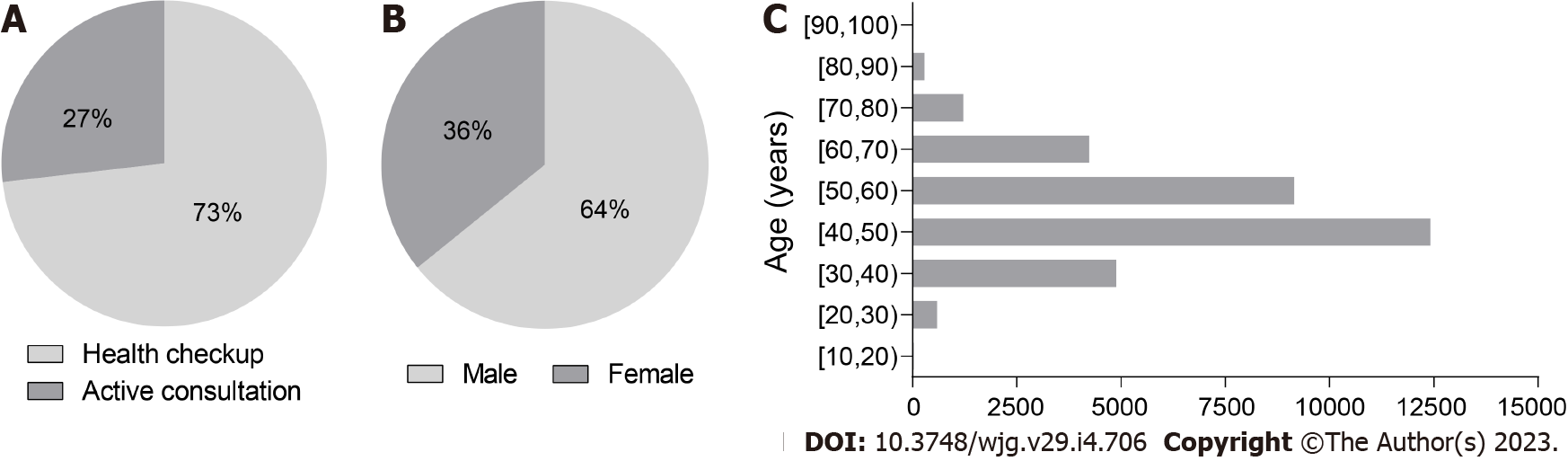 Figure 1 Fan charts and bar plots of the clinical characteristic. A-C: There were 24045 subjects who underwent health checkup and 8812 subjects with an active consultation.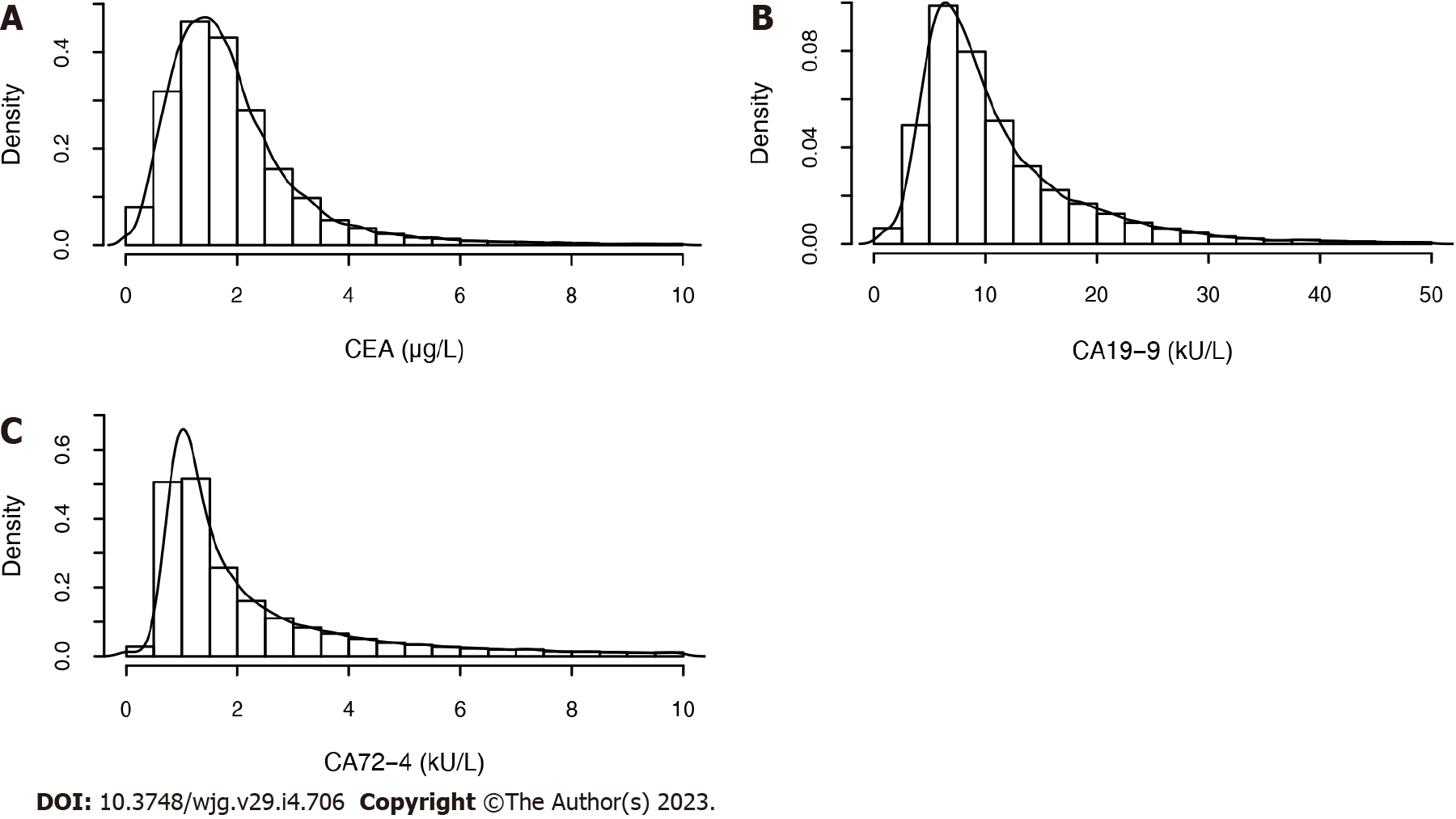 Figure 2 Histograms of carcinoembryonic antigen, carbohydrate antigen 19-9, and carbohydrate antigen 72-4. A: Carcinoembryonic antigen; B: Carbohydrate antigen 19-9; C: Carbohydrate antigen 72-4. CEA: Carcinoembryonic antigen; CA 19-9: Carbohydrate antigen 19-9; CA 72-4: Carbohydrate antigen 72-4.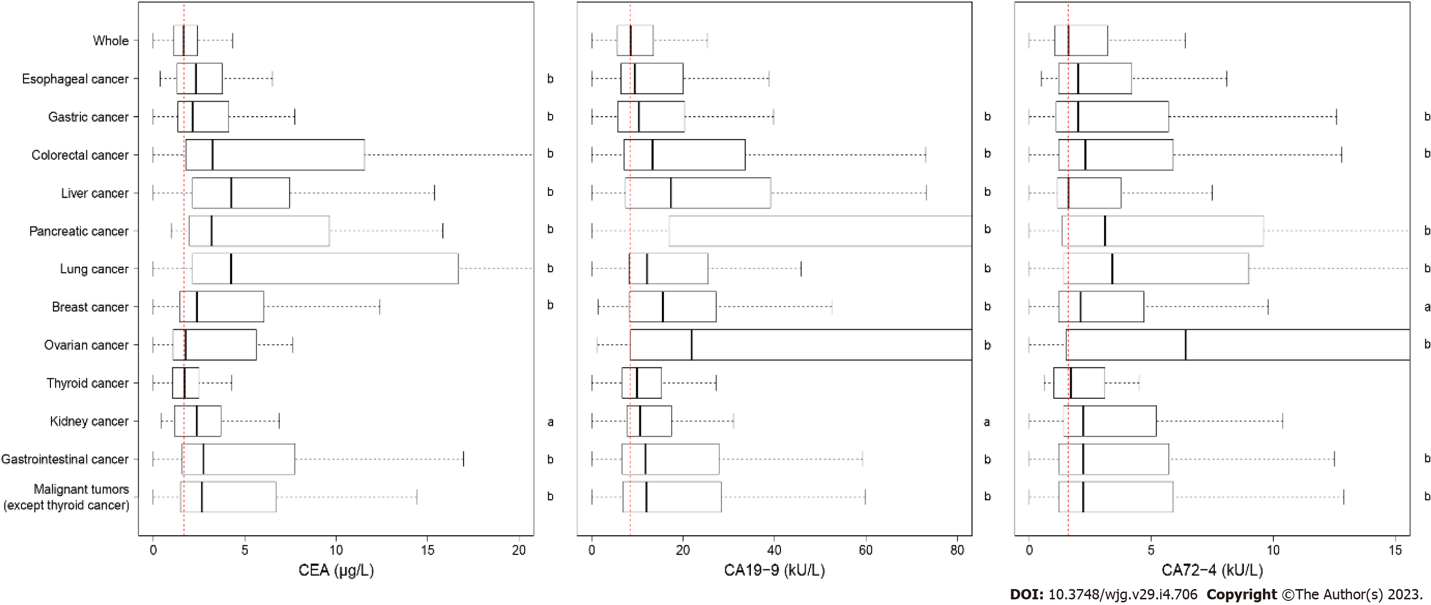 Figure 3 Boxplots of biomarker levels of malignant tumors. The red dotted line is the biomarker level for all subjects. The P value was calculated between the malignant tumor patients and the subjects without any malignant tumors by the Wilcoxon test. aP < 0.05, bP < 0.01. CEA: Carcinoembryonic antigen; CA 19-9: Carbohydrate antigen 19-9; CA 72-4: Carbohydrate antigen 72-4.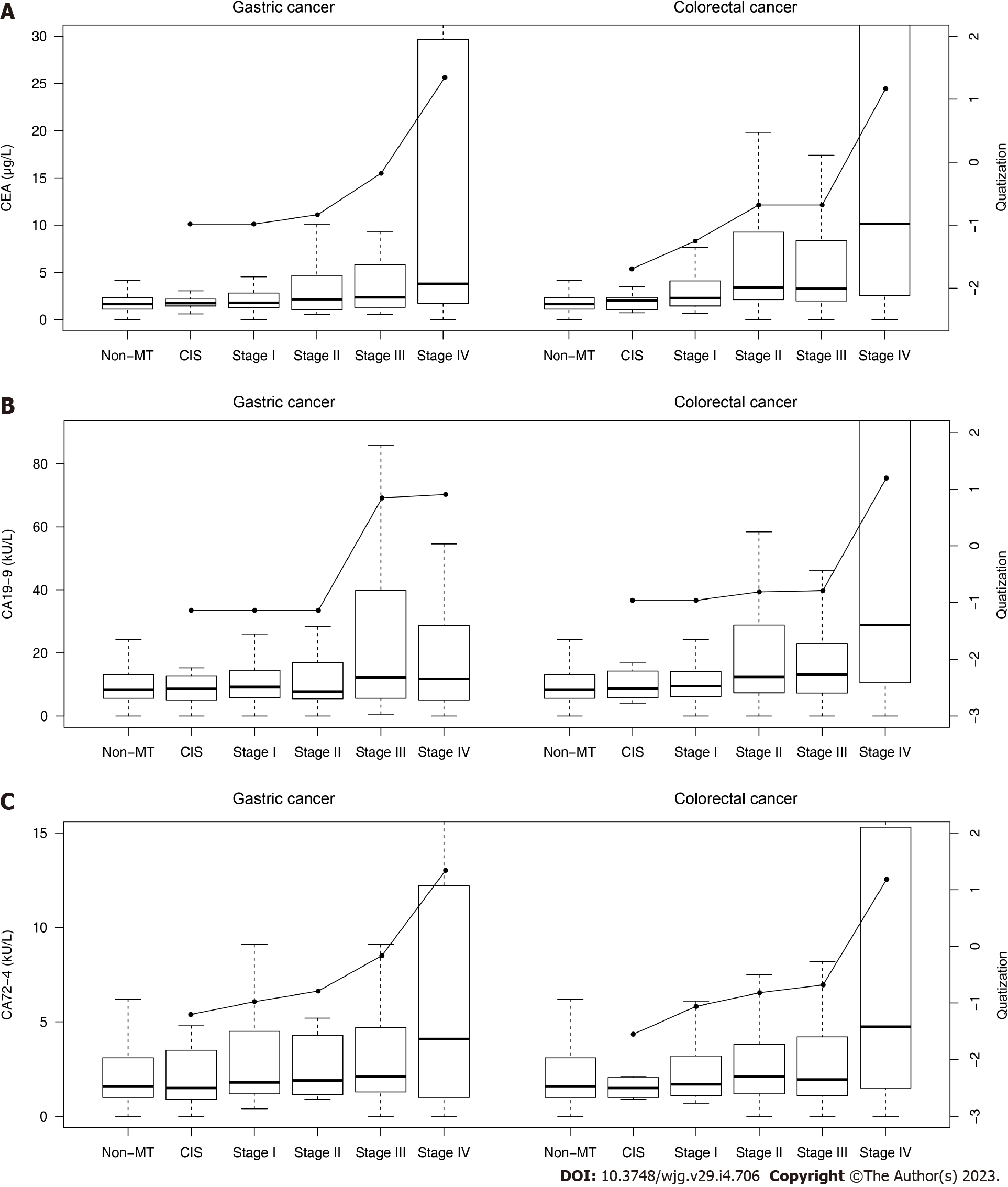 Figure 4 Boxplots of biomarker levels for each stage of gastric cancer and colorectal cancer. A: Carcinoembryonic antigen; B: Carbohydrate antigen 19-9; C: Carbohydrate antigen 72-4. CEA: Carcinoembryonic antigen; CA 19-9: Carbohydrate antigen 19-9; CA 72-4: Carbohydrate antigen 72-4; CIS: Carcinoma in situ.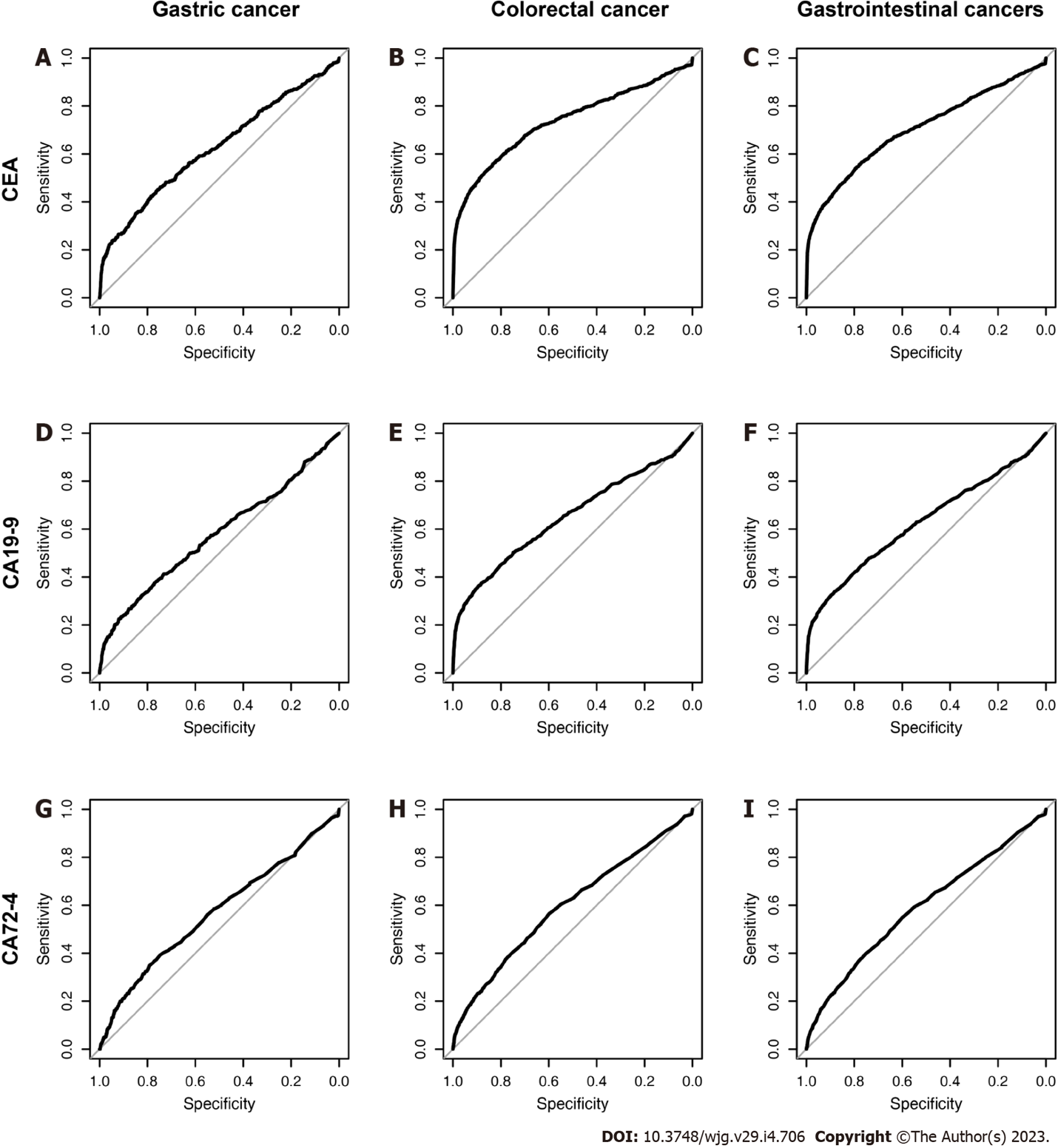 Figure 5 Receiver operating characteristic curves of carcinoembryonic antigen, carbohydrate antigen 19-9, and carbohydrate antigen 72-4 for gastric cancer, colorectal cancer and gastrointestinal cancers. A-C: Carcinoembryonic antigen; D-F: Carbohydrate antigen 19-9; G-I: Carbohydrate antigen 72-4. CEA: Carcinoembryonic antigen; CA 19-9: Carbohydrate antigen 19-9; CA 72-4: Carbohydrate antigen 72-4.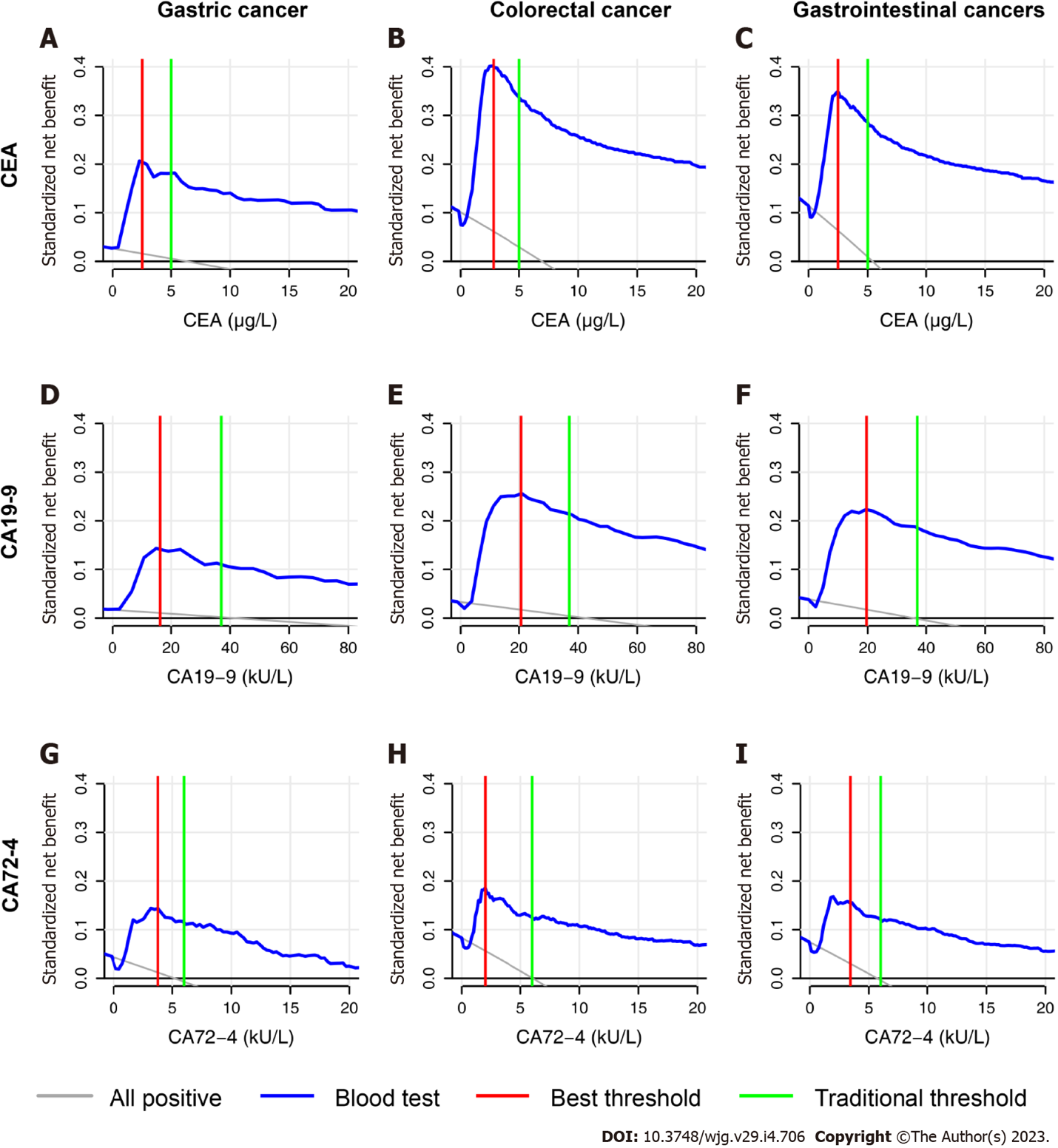 Figure 6 Decision curves of tumor biomarkers for gastrointestinal cancers. A-C: Carcinoembryonic antigen; D-F: Carbohydrate antigen 19-9; G-I: Carbohydrate antigen 72-4. CEA: Carcinoembryonic antigen; CA 19-9: Carbohydrate antigen 19-9; CA 72-4: Carbohydrate antigen 72-4.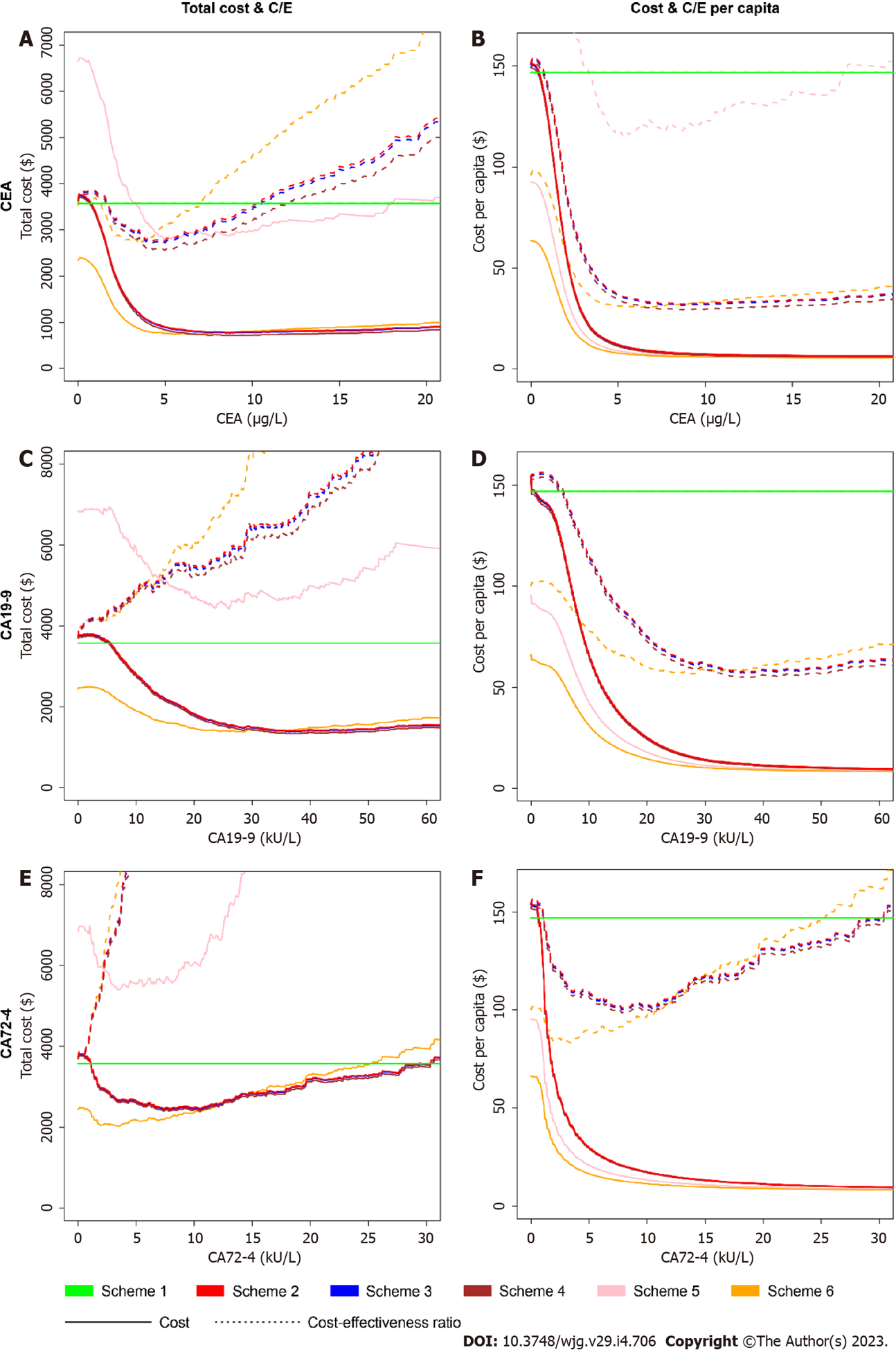 Figure 7 Economic analysis of tumor biomarkers in six schemes for gastrointestinal cancers. A and B: Carcinoembryonic antigen; C and D: Carbohydrate antigen 19-9; E and F: Carbohydrate antigen 72-4. CEA: Carcinoembryonic antigen; CA 19-9: Carbohydrate antigen 19-9; CA 72-4: Carbohydrate antigen 72-4.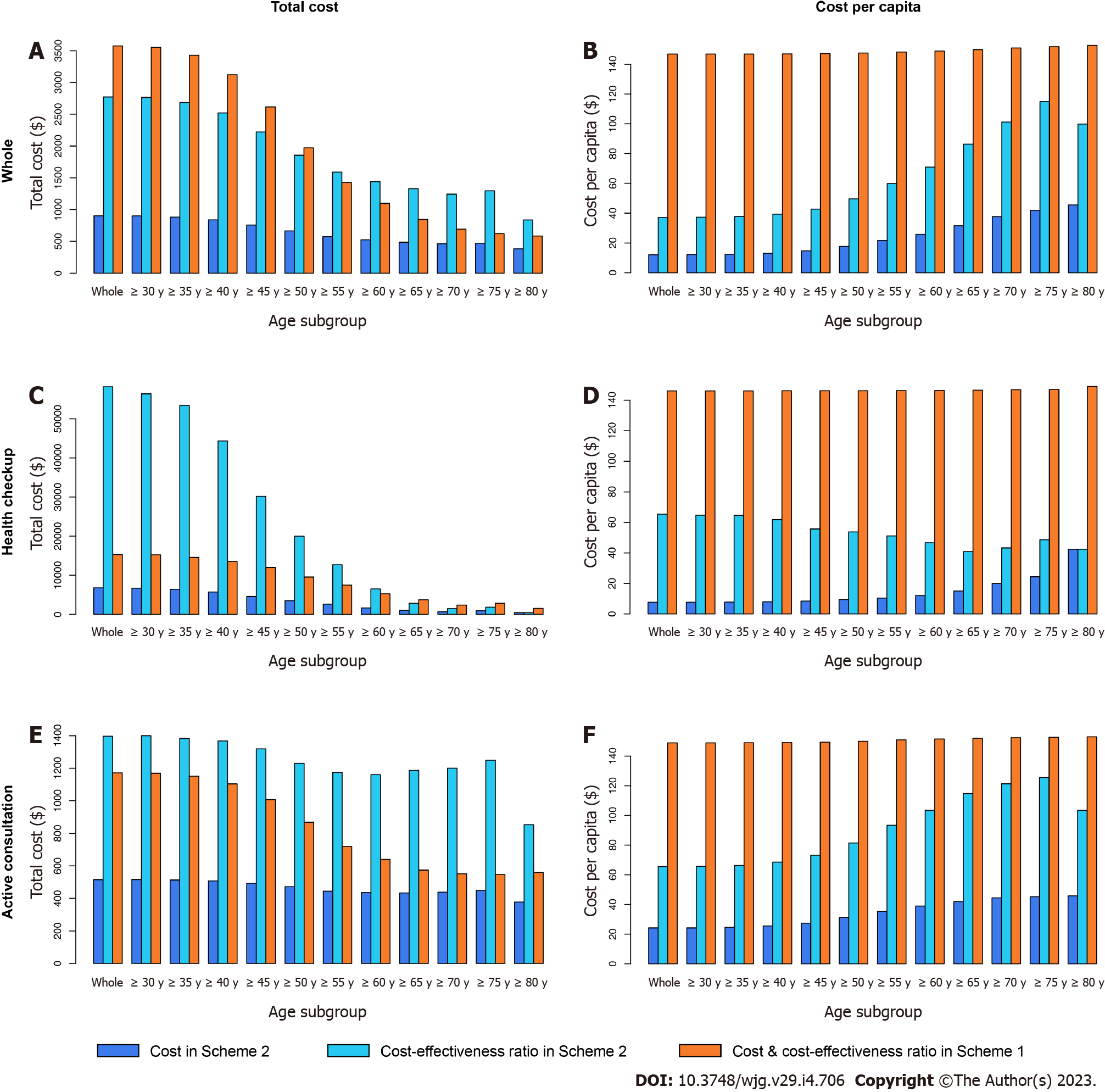 Figure 8 Bar plots of subgroup analysis of economic indicators for carcinoembryonic antigen. A and B: Whole; C and D: Health checkup; E and F: Active consultation.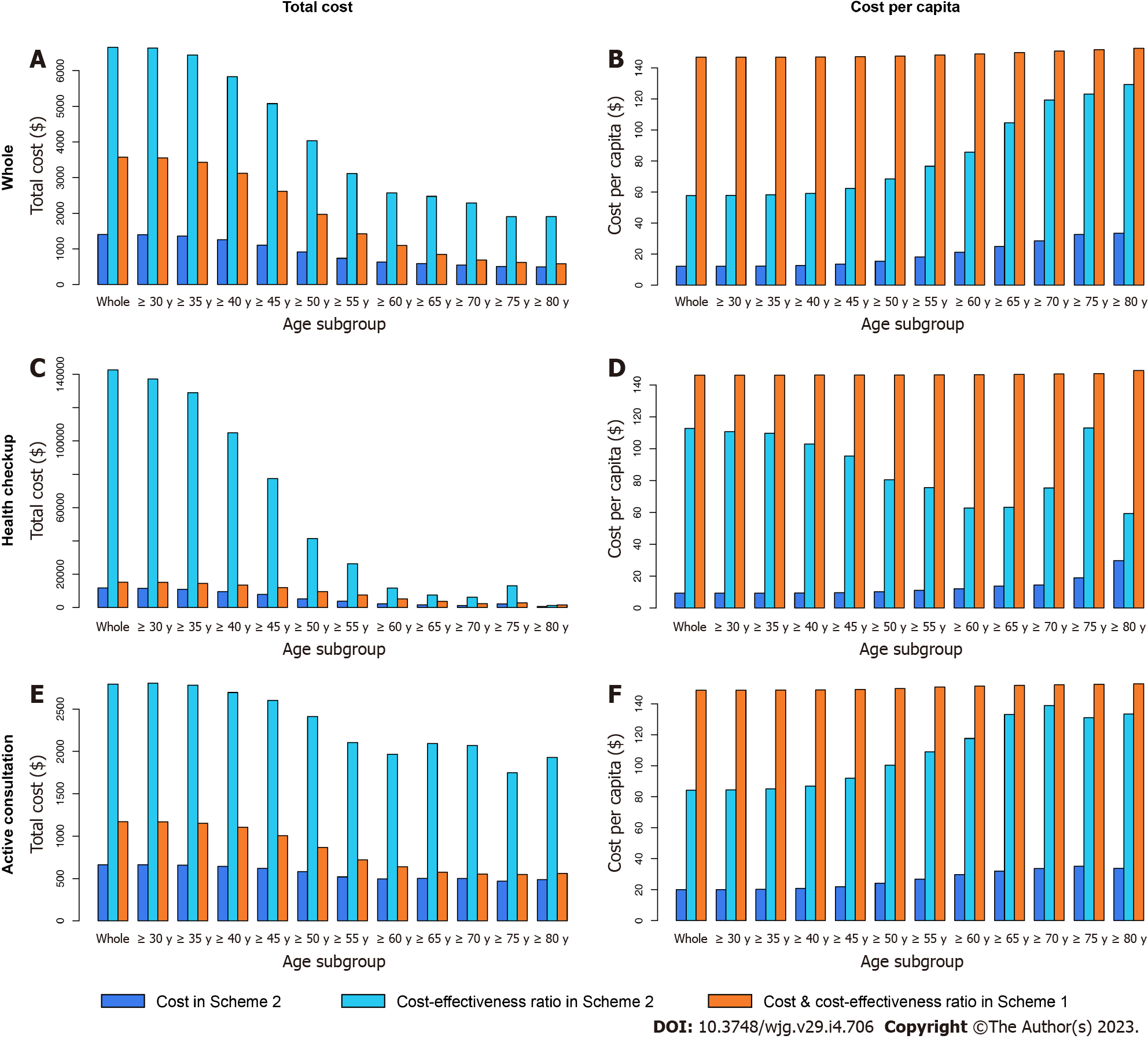 Figure 9 Bar plots of subgroup analysis of economic indicators for carbohydrate antigen 19-9. A and B: Whole; C and D: Health checkup; E and F: Active consultation.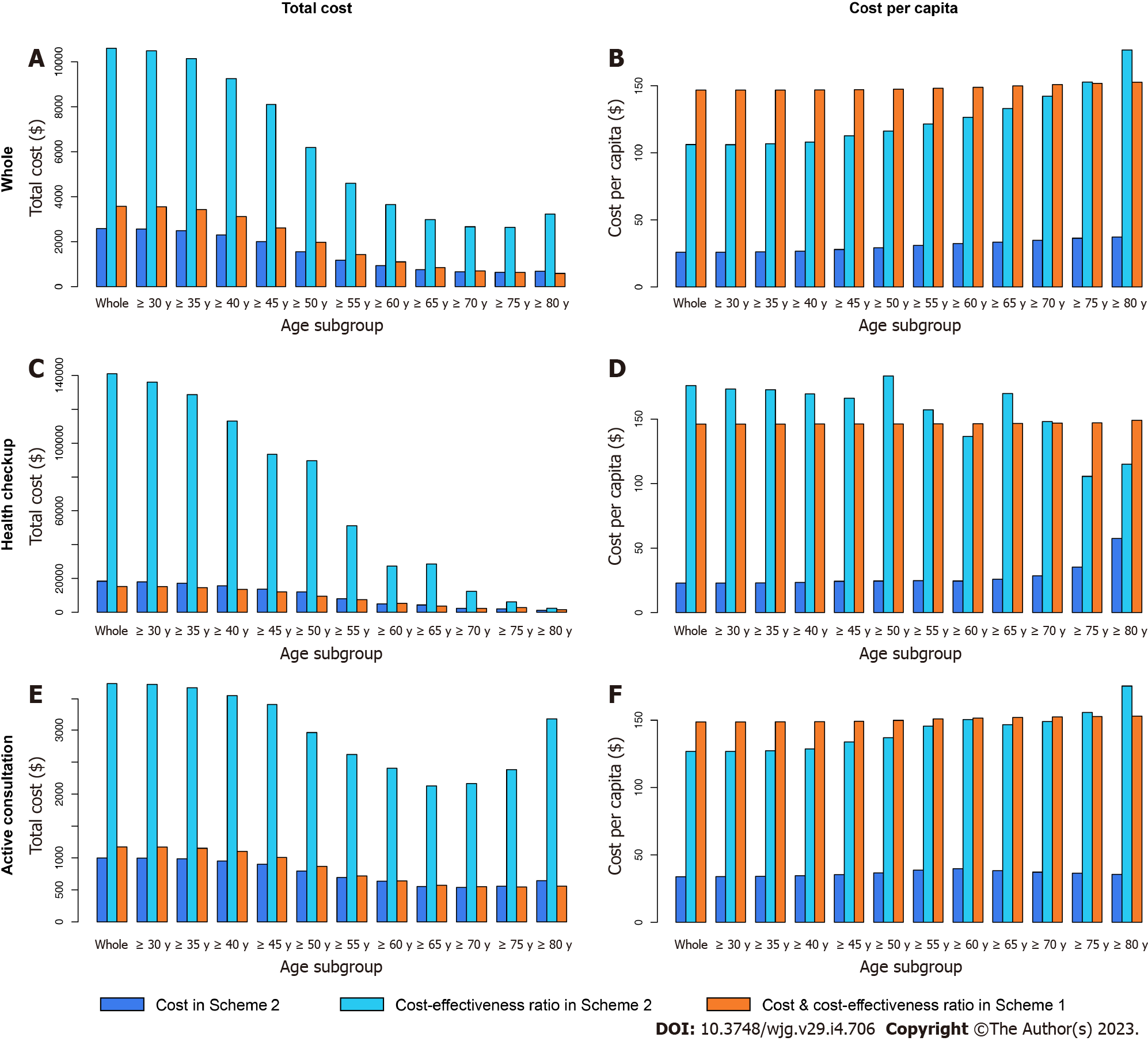 Figure 10 Bar plots of subgroup analysis of economic indicators for carbohydrate antigen 72-4. A and B: Whole; C and D: Health checkup; E and F: Active consultation.Table 1 The six schemes and examination prices in economic analysisThe prices of gastroscopy and colonoscopy did not include that of intravenous anesthesia. The costs of all examinations were from Zhongshan Hospital in 2019. All costs were converted to United States dollars. CEA: Carcinoembryonic antigen; CA19-9: Carbohydrate antigen 19-9; CA72-4: Carbohydrate antigen 72-4.Table 2 The clinical characteristics of subjects with and without gastric cancer, colorectal cancer and gastrointestinal cancersThe P value was calculated with the Wilcoxon test for age and chi-square test for sex. The bold font indicates that the P value was less than 0.05.Table 3 The number and proportions of diseases in the gastroscopy, colonoscopy and pathological examination groupsTable 4 Correlation analysis of biomarker levelsP values and correlation coefficients were calculated with Pearson correlation analysis or Spearman correlation analysis. The bold font indicates that the P value was less than 0.05. CEA: Carcinoembryonic antigen; CA19-9: Carbohydrate antigen 19-9; CA72-4: Carbohydrate antigen 72-4.Table 5 The biomarker levels, comparisons between subjects with and without diseases and area under the curves of carcinoembryonic antigen, carbohydrate antigen 19-9, and carbohydrate antigen 72-4The bold font of the P value indicates that the P value was less than 0.05 in the Wilcoxon test. The bold font of the area under the curve (AUC) indicates that the AUC value was greater than 0.7. CEA: Carcinoembryonic antigen; CA19-9: Carbohydrate antigen 19-9; CA72-4: Carbohydrate antigen 72-4; AUC: Area under the curve.Table 6 Correlation analysis and linear regression analysis of biomarker levels and clinical characteristicsThe bold font indicates that the P value was less than 0.05. CEA: Carcinoembryonic antigen; CA19-9: Carbohydrate antigen 19-9; CA72-4: Carbohydrate antigen 72-4.Table 7 The biomarker levels and categorical regression analysis of each stage of gastric cancer and colorectal cancerCEA: Carcinoembryonic antigen; CA19-9: Carbohydrate antigen 19-9; CA72-4: Carbohydrate antigen 72-4; CIS: Carcinoma in situ.Table 8 Diagnostic efficiencies of gastric cancer, colorectal cancer and gastrointestinal cancers at the traditional and best cut-off valuesThe best cut-off value referred to the threshold when the Youden index was the largest. CEA: Carcinoembryonic antigen; CA19-9: Carbohydrate antigen 19-9; CA72-4: Carbohydrate antigen 72-4; AUC: Area under the curve; DOR: Diagnostic odds ratio; PPV: Positive predictive value; NPV: Negative predictive value; PLR: Positive likelihood ratio; NLR: Negative likelihood ratio.Table 9 Subgroup analysis of area under the curve for gastric cancer, colorectal cancer and gastrointestinal cancersThe bold font indicates that the area under the curve value was more than 0.7. CEA: Carcinoembryonic antigen; CA19-9: Carbohydrate antigen 19-9; CA72-4: Carbohydrate antigen 72-4; HC: Health checkup; AC: Active consultation; CIS: Carcinoma in situ.Table 10 The best single biomarker and the best combination of biomarkers for gastric cancer, colorectal cancer and gastrointestinal cancersThe bold font indicates that the P value was less than 0.05 in Delong’s test. AUC: Area under the curve; CEA: Carcinoembryonic antigen; CA19-9: Carbohydrate antigen 19-9; CA72-4: Carbohydrate antigen 72-4.Table 11 Economic analysis of carcinoembryonic antigen, carbohydrate antigen 19-9, and carbohydrate antigen 72-4 in several situations for gastrointestinal cancersThe economic indicators were total cost, cost per capita and their cost-effectiveness ratios. The cut-off value with the lowest total cost equaled that of the lowest cost-effectiveness ratio per capita. In the parallel test, any positive result of carcinoembryonic antigen (CEA) or carbohydrate antigen 19-9 (CA 19-9) was considered positive, while both of the positive results of CEA and CA19-9 were considered positive in the serial test. The logistic model was CEA × 2.02 + CA19-9 × 0.06, which made the area under the curve highest. C/E: Cost-effectiveness ratio; CEA: Carcinoembryonic antigen; CA19-9: Carbohydrate antigen 19-9; CA72-4: Carbohydrate antigen 72-4.Table 12 Subgroup analysis of economic indicatorsThe economic indicators were total cost, cost per capita and their cost-effectiveness ratios. The units of carcinoembryonic antigen, carbohydrate antigen 19-9, and carbohydrate antigen 72-4 are μg/L, kU/L, and kU/L, respectively. C/E: Cost-effectiveness ratio; CEA: Carcinoembryonic antigen; CA19-9: Carbohydrate antigen 19-9; CA72-4: Carbohydrate antigen 72-4; HC: Health checkup; AC: Active consultation.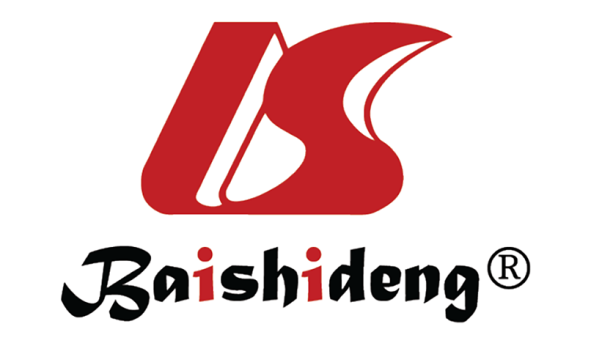 Published by Baishideng Publishing Group Inc7041 Koll Center Parkway, Suite 160, Pleasanton, CA 94566, USATelephone: +1-925-3991568E-mail: bpgoffice@wjgnet.comHelp Desk: https://www.f6publishing.com/helpdeskhttps://www.wjgnet.com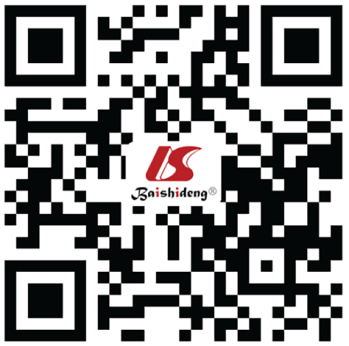 © 2023 Baishideng Publishing Group Inc. All rights reserved.ItemDescriptionSchemesScheme 1 Gastrointestinal endoscopy for all people without blood testsSchemesScheme 2 Both of gastroscopy and colonoscopy when blood tests were positiveSchemesScheme 3 Gastroscopy first when blood tests were positive, and then colonoscopy when the result of gastroscopy was negativeSchemesScheme 4 Colonoscopy first when blood tests were positive, and then gastroscopy when the result of colonoscopy was negativeSchemesScheme 5 Only gastroscopy when blood tests were positiveSchemesScheme 6 Only colonoscopy when blood tests were positiveExamination pricesCEA, $4.64; CA19-9, $7.25; CA72-4, $7.25Examination pricesGastroscopy & biopsy, $87.99Examination pricesColonoscopy, $57.98; biopsy after colonoscopy, $32.62Age median (quartile)P valueMale, n (%)Female, n (%)P valueGastric cancer61 (51, 68)< 0.001268 (68.4)124 (31.6)0.084Non-gastric cancer48 (42, 56)20831 (64.2)11634 (35.8)Colorectal cancer62 (55, 70)< 0.001522 (58.5)370 (41.5)< 0.001Non-colorectal cancer48 (42, 55)20577 (64.4)11388 (35.6)Gastrointestinal cancer62 (53, 69)< 0.001816 (62.4)491 (37.6)0.170Non-gastrointestinal cancer48 (42, 55)20283 (64.3)11267 (35.7)ExaminationDiseaseNo.%Gastroscope (without pathological examination)Esophagitis28878.8%Gastroscope (without pathological examination)Esophageal erosion880.3%Gastroscope (without pathological examination)Esophageal ulcer300.1%Gastroscope (without pathological examination)Esophageal protuberant lesion4911.5%Gastroscope (without pathological examination)Esophageal non-protuberant lesion770.2%Gastroscope (without pathological examination)Barrett’s esophagus660.2%Gastroscope (without pathological examination)Bile reflux13444.1%Gastroscope (without pathological examination)Gastric atrophy450.1%Gastroscope (without pathological examination)Gastric erosion1245737.9%Gastroscope (without pathological examination)Gastric hemorrhage11173.4%Gastroscope (without pathological examination)Gastric ulcer10883.3%Gastroscope (without pathological examination)Gastric protuberant lesion332910.1%Gastroscope (without pathological examination)Gastric non-protuberant lesion2250.7%Gastroscope (without pathological examination)Duodenitis14734.5%Gastroscope (without pathological examination)Duodenal erosion260.1%Gastroscope (without pathological examination)Duodenal ulcer15484.7%Gastroscope (without pathological examination)Duodenal protuberant lesion6662.0%Gastroscope (without pathological examination)Duodenal non-protuberant lesion310.1%Colonoscopy (without pathological examination)Colorectitis6532.0%Colonoscopy (without pathological examination)Colorectal erosion290.1%Colonoscopy (without pathological examination)Colorectal ulcer990.3%Colonoscopy (without pathological examination)Colorectal protuberant lesion731222.3%Colonoscopy (without pathological examination)Colorectal non-protuberant lesion360.1%Pathological examinationEsophageal mucositis3981.2%Pathological examinationEsophageal dysplasia440.1%Pathological examinationEsophageal adenoma1< 0.1%Pathological examinationEsophageal hyperplastic polyp2< 0.1%Pathological examinationEsophageal glandular hyperplasia4< 0.1%Pathological examinationChronic atrophic gastritis18095.5%Pathological examinationGastric dysplasia3080.9%Pathological examinationGastric adenoma13< 0.1%Pathological examinationGastric hyperplastic polyps1170.4%Pathological examinationGastric glandular hyperplasia7612.3%Pathological examinationGastric juvenile polyps1< 0.1%Pathological examinationDuodenal mucositis2760.8%Pathological examinationDuodenal dysplasia240.1%Pathological examinationDuodenal adenoma12< 0.1%Pathological examinationDuodenal hyperplastic polyps10< 0.1%Pathological examinationDuodenal gland hyperplasia310.1%Pathological examinationColorectal mucositis22066.7%Pathological examinationColorectal high-grade intraepithelial neoplasia3301.0%Pathological examinationColorectal low-grade intraepithelial neoplasia336410.2%Pathological examinationColorectal adenoma370711.3%Pathological examinationColorectal hyperplastic polyps10373.2%Pathological examinationColorectal inflammatory polyps13< 0.1%Pathological examinationColorectal gland hyperplasia5671.7%Pathological examinationColorectal juvenile polyps3< 0.1%Pathological examinationPeutz-Jeghers polyps5< 0.1%Pathological examinationFamilial polyposis coli3< 0.1%Pathological examinationEsophageal cancer570.2%Pathological examinationGastric cancer3921.2%Pathological examinationDuodenal cancer250.1%Pathological examinationSmall intestine cancer4< 0.1%Pathological examinationColorectal cancer8922.7%Pathological examinationLiver cancer1270.4%Pathological examinationPancreatic cancer470.1%Pathological examinationGallbladder cancer200.1%Pathological examinationBile duct cancer & ampulla cancer10< 0.1%Pathological examinationLung cancer1290.4%Pathological examinationBreast cancer550.2%Pathological examinationOvarian cancer570.2%Pathological examinationUterine malignancy280.1%Pathological examinationKidney cancer370.1%Pathological examinationProstate cancer280.1%Pathological examinationBladder Cancer170.1%Pathological examinationLeukemia1< 0.1%Pathological examinationLymphoma290.1%Pathological examinationOther malignant tumors15< 0.1%Correlation coefficientCorrelation coefficientCorrelation coefficientP valueP valueP valueCEA and CA19-9CEA and CA72-4CA19-9 and CA724-4CEA and CA19-9CEA and CA72-4CA19-9 and CA724-4Whole0.245-0.005-0.046< 0.0010.359< 0.001Gastric cancer0.2910.0480.022< 0.0010.3420.657Colorectal cancer0.3850.20.169< 0.001< 0.001< 0.001Gastrointestinal cancer0.3540.1640.134< 0.001< 0.001< 0.001DiseaseNo.CEACEACEACA19-9CA19-9CA19-9CA72-4CA72-4CA72-4DiseaseNo.Median (quartile) (μg/L)P valueAUCMedian (quartile) (kU/L)P valueAUCMedian (quartile) (kU/L)P valueAUCWhole328571.67 (1.13, 2.41)--8.50 (5.60, 13.50)--1.60 (1.05, 3.20)--Esophagitis31371.88 (1.29, 2.72)< 0.0010.5668.60 (5.70, 13.50)0.4390.5041.60 (1.10, 3.40)0.0010.518Esophageal erosion1091.84 (1.40, 2.90)0.0070.5758.30 (5.00, 15.00)0.9380.4981.50 (1.10, 3.20)0.6440.487Esophageal ulcer301.73 (0.90, 2.29)0.8180.4887.90 (5.73, 10.38)0.1660.5731.59 (1.10, 3.95)0.5720.470Barrett’s esophagus661.91 (1.21, 3.01)0.0950.5598.95 (6.25, 12.70)0.5650.5201.95 (1.10, 3.98)0.3060.536Bile reflux13441.65 (1.07, 2.43)0.4350.5068.90 (5.60, 14.73)0.1210.5121.60 (1.10, 3.30)0.1300.512Gastric erosion130941.78 (1.22, 2.57)< 0.0010.5558.60 (5.70, 13.70)0.0060.5091.60 (1.00, 3.20)0.7480.499Gastric ulcer10911.98 (1.41, 2.98)< 0.0010.5988.40 (5.50, 14.40)0.6460.4961.60 (1.00, 3.20)0.7890.498Gastric hemorrhage11251.68 (1.12, 2.46)0.4920.5068.70 (5.80, 14.50)0.0920.5151.60 (1.10, 3.40)0.3310.509Chronic atrophic gastritis18391.90 (1.32, 2.89)< 0.0010.5789.20 (6.00, 14.90)< 0.0010.5351.70 (1.10, 3.40)< 0.0010.528Gastric xanthoma1001.65 (1.13, 2.41)0.9350.49810.35 (6.45, 15.18)0.0720.5521.80 (1.20, 3.43)0.1110.546Gastrointestinal stromal tumor481.56 (1.09, 2.69)0.9030.5057.80 (5.78, 13.41)0.6140.5211.50 (1.10, 2.23)0.6830.517Gastric hyperplastic polyps1171.71 (1.14, 2.89)0.2820.52911.20 (7.00, 22.72)< 0.0010.6121.70 (1.10, 2.40)0.9640.501Gastric glandular hyperplasia7611.57 (1.09, 2.29)0.0500.5219.50 (6.00, 15.00)< 0.0010.5431.70 (1.10, 3.80)0.0100.527Colorectitis25921.83 (1.25, 2.70)< 0.0010.5528.70 (5.70, 14.30)0.0140.5151.60 (1.10, 3.40)0.0340.513Colorectal erosion1671.72 (1.17, 2.73)0.1980.5298.80 (5.95, 13.90)0.4950.5151.60 (1.00, 3.10)0.7880.494Colorectal ulcer1071.54 (1.03, 2.61)0.6580.5129.10 (6.30, 16.90)0.0690.5511.70 (1.09, 2.80)0.8590.495Colorectal hemorrhage361.57 (1.12, 3.14)0.7990.4889.05 (5.73, 13.75)0.5500.5291.25 (0.90, 1.95)0.0610.590Colorectal cyst411.53 (0.93, 2.70)0.4550.5349.20 (6.50, 13.70)0.3210.5451.40 (1.10, 2.40)0.3530.542Colorectal adenoma37071.91 (1.29, 2.84)< 0.0010.5789.04 (6.00, 14.70)< 0.0010.5321.60 (1.10, 3.30)0.0100.513Colorectal hyperplastic polyps10371.88 (1.31, 2.75)< 0.0010.5658.70 (5.90, 13.70)0.0650.5171.60 (1.00, 3.20)0.3790.492Colorectal gland hyperplasia5671.87 (1.35, 2.62)< 0.0010.5608.30 (5.45, 13.45)0.3080.5121.50 (1.10, 3.30)0.6870.505Esophageal cancer572.34 (1.30, 3.78)< 0.0010.6459.40 (6.40, 20.00)0.1140.5602.00 (1.20, 4.20)0.0730.568Gastric cancer3922.15 (1.35, 4.13)< 0.0010.62510.30 (5.70, 20.23)< 0.0010.5772.00 (1.10, 5.70)< 0.0010.570Colorectal cancer8923.25 (1.78, 11.55)< 0.0010.73613.30 (7.10, 33.45)< 0.0010.6492.30 (1.20, 5.90)< 0.0010.598Liver cancer1274.27 (2.15, 7.46)< 0.0010.78617.30 (7.40, 39.15)< 0.0010.6741.60 (1.15, 3.75)0.0700.547Pancreatic cancer473.20 (1.98, 9.63)< 0.0010.77199.60 (16.95, 307.15)< 0.0010.8303.10 (1.35, 9.60)< 0.0010.680Lung cancer1294.25 (2.15, 16.67)< 0.0010.78712.10 (8.20, 25.50)< 0.0010.6683.40 (1.40, 9.00)< 0.0010.660Breast cancer552.39 (1.44, 6.06)< 0.0010.65415.60 (8.30, 27.20)< 0.0010.6932.10 (1.20, 4.70)0.0220.589Ovarian cancer571.78 (1.08, 5.63)0.2280.54621.85 (8.50, 130.50)< 0.0010.7186.40 (1.50, 17.70)< 0.0010.698Thyroid cancer741.71 (1.06, 2.48)0.9360.4979.90 (6.80, 15.28)0.0670.5621.70 (1.03, 3.08)0.8740.495Kidney cancer372.37 (1.16, 3.70)0.0150.61510.60 (7.70, 17.46)0.0390.5982.20 (1.40, 5.20)0.0500.593Malignant tumors (except thyroid cancer)19552.65 (1.49, 6.70)< 0.0010.69212.00 (6.80, 28.30)< 0.0010.6362.20 (1.20, 5.90)< 0.0010.589AgeAgeAgeGenderGenderGenderP valueCorrelation coefficientRegression coefficientP valueCorrelation coefficientRegression coefficientCEAWhole< 0.0010.2270.176< 0.0010.2360.004CEAWith malignant tumors< 0.0010.2310.263< 0.0010.144-2.965CEAWithout malignant tumors< 0.0010.1950.041< 0.0010.2480.472CA19-9Whole< 0.0010.1351.076< 0.001-0.070-1.400CA19-9With malignant tumors< 0.0010.1111.8980.356-0.021-CA19-9Without malignant tumors< 0.0010.1130.269< 0.001-0.071-2.482CA72-4Whole< 0.0010.0840.076< 0.001-0.043-0.927CA72-4With malignant tumors0.0640.042-0.814-0.005-CA72-4Without malignant tumors< 0.0010.0690.052< 0.001-0.044-0.773Gastric cancerGastric cancerColorectal cancerColorectal cancerMedian (quartile)QuatizationMedian (quartile)QuatizationCEA (μg/L)CIS1.74 (1.45, 2.18)-0.9832.04 (1.17, 2.32)-1.695CEA (μg/L)Stage I1.78 (1.29, 2.79)-0.9832.30 (1.45, 4.10)-1.252CEA (μg/L)Stage II2.16 (1.07, 4.03)-0.8353.42 (2.13, 9.26)-0.680CEA (μg/L)Stage III2.37 (1.31, 5.78)-0.1763.28 (2.00, 8.21)-0.680CEA (μg/L)Stage IV3.79 (1.76, 29.1)1.34610.1 (2.57, 57.4)1.168CA19-9 (kU/L)CIS8.60 (5.05, 12.7)-1.1388.66 (6.18, 13.2)-0.963CA19-9 (kU/L)Stage I9.25 (5.88, 14.4)-1.1389.50 (6.20, 14.1)-0.963CA19-9 (kU/L)Stage II7.73 (5.53, 16.8)-1.13812.4 (7.38, 28.8)-0.812CA19-9 (kU/L)Stage III12.2 (5.63, 37.7)0.84213.1 (7.33, 23.0)-0.790CA19-9 (kU/L)Stage IV11.8 (5.08, 28.7)0.90328.9 (10.5, 216.4)1.192CA72-4 (kU/L)CIS1.50 (0.90, 3.50)-1.2031.50 (1.00, 2.03)-1.550CA72-4 (kU/L)Stage I1.80 (1.20, 4.33)-0.9771.70 (1.10, 3.20)-1.060CA72-4 (kU/L)Stage II1.90 (1.18, 4.30)-0.7892.10 (1.20, 3.81)-0.818CA72-4 (kU/L)Stage III2.10 (1.30, 4.63)-0.1641.95 (1.10, 4.21)-0.679CA72-4 (kU/L)Stage IV4.10 (1.00, 12.0)1.3404.75 (1.50, 15.2)1.182Gastric cancerGastric cancerGastric cancerColorectal cancerColorectal cancerColorectal cancerGastrointestinal cancersGastrointestinal cancersGastrointestinal cancersCEACA19-9CA72-4CEACA19-9CA72-4CEACA19-9CA72-4AUC0.6250.5770.5700.7360.6490.5980.7050.6270.590Traditional cut-off valueCut-off value5.037.06.05.037.06.05.037.06.0Traditional cut-off valueDOR6.0835.0892.22014.85411.8952.37612.45910.3672.337Traditional cut-off valueSensitivity0.2270.1400.2400.3770.2410.2490.3230.2100.243Traditional cut-off valueSpecificity0.9540.9690.8760.9610.9740.8780.9630.9750.879Traditional cut-off valueYouden index0.1810.1090.1150.3380.2150.1270.2860.1850.122Traditional cut-off valueAccuracy0.9450.9590.8680.9450.9540.8610.9380.9450.854Traditional cut-off valuePPV0.0560.0520.0230.2120.2040.0540.2660.2610.077Traditional cut-off valueNPV0.9900.9890.9900.9820.9790.9770.9720.9680.966Traditional cut-off valuePLR4.9274.5161.9279.6409.2692.0348.7598.4002.012Traditional cut-off valueNLR0.8100.8880.8680.6490.7790.8560.7030.8100.861Best cut-off valueCut-off value2.616.33.82.820.72.02.519.63.4Best cut-off valueDOR2.6872.2332.0386.3454.8251.9334.4193.8722.068Best cut-off valueSensitivity0.4230.3240.3490.5580.3610.5660.5560.3390.375Best cut-off valueSpecificity0.7850.8230.7910.8340.8950.5970.7790.8830.775Best cut-off valueYouden index0.2090.1470.1410.3920.2560.1630.3350.2220.150Best cut-off valueAccuracy0.7810.8170.7860.8270.8810.5960.7700.8610.759Best cut-off valuePPV0.0230.0220.0200.0860.0880.0380.0940.1070.065Best cut-off valueNPV0.9910.9900.9900.9850.9800.9800.9770.9700.968Best cut-off valuePLR1.9721.8331.6753.3633.4451.4052.5192.9001.667Best cut-off valueNLR0.7340.8210.8220.5300.7140.7270.5700.7490.806Gastric cancerGastric cancerGastric cancerColorectal cancerColorectal cancerColorectal cancerGastrointestinal cancerGastrointestinal cancerGastrointestinal cancerCEACA19-9CA72-4CEACA19-9CA72-4CEACA19-9CA72-4Whole0.625 0.577 0.570 0.736 0.649 0.598 0.705 0.6270.590≥ 60 years0.585 0.521 0.544 0.701 0.614 0.577 0.675 0.5920.572< 60 years0.578 0.571 0.570 0.683 0.616 0.593 0.648 0.5980.583HC0.570 0.570 0.525 0.584 0.539 0.514 0.584 0.5540.526AC0.595 0.544 0.547 0.724 0.637 0.577 0.696 0.6150.571CIS0.551 0.478 0.542 0.540 0.536 0.526 ---Stage I0.554 0.525 0.565 0.675 0.546 0.512 ---Stage II0.603 0.489 0.591 0.781 0.657 0.578 ---Stage III0.658 0.645 0.603 0.770 0.642 0.565 ---Stage IV0.739 0.614 0.634 0.810 0.778 0.698 ---Best combinationBest combinationBest single biomarkerBest single biomarkerP valueBiomarkersAUCBiomarkerAUCP valueGastric cancerCEA + CA19-9 + CA72-40.653CEA0.6250.067 Colorectal cancerCEA + CA19-90.761CEA0.736< 0.001Gastrointestinal cancersCEA + CA19-90.727CEA0.705< 0.001Cut-off valueProportion of endoscopyMissed diagnosis rateTotal cost ($)Cost per capita ($)Total C/E ($)C/E per capita ($)RemarksNon-blood test-1.000 0.000 3574.3 146.9 3574.3 146.9 Gold standardCEA (μg/L)0.0 1.000 0.000 3691.9 151.7 3691.9 151.7 Lowest cut-off value2.5 0.230 0.451 1718.1 38.7 3130.1 70.6 Highest youden index4.3 0.065 0.642 990.0 14.6 2767.1 40.7 Lowest total cost-effectiveness ratio5.0 0.049 0.674 903.1 12.1 2770.9 37.1 Traditional diagnostic cut-off value8.7 0.020 0.759 783.9 7.8 3246.2 32.2 Lowest total cost & lowest cost-effectiveness ratio per capitaCA19-9 (kU/L)0.0 1.000 0.000 3755.4 154.3 3755.4 154.3 Lowest cut-off value & lowest total cost-effectiveness ratio20.0 0.121 0.665 1836.7 25.3 5485.7 75.5 Highest youden index36.9 0.033 0.787 1398.5 12.2 6578.5 57.5 Lowest total cost & lowest cost-effectiveness ratio per capita37.0 0.032 0.789 1405.2 12.2 6656.1 57.7 Traditional diagnostic cut-off valueCA72-4 (kU/L)0.0 1.000 0.000 3755.4 154.3 3755.4 154.3 Lowest cut-off value & lowest total cost-effectiveness ratio3.4 0.231 0.623 2670.7 41.4 7083.5 109.7 Highest youden index6.0 0.126 0.756 2584.5 25.9 10605.1 106.2 Traditional diagnostic cut-off value10.5 0.064 0.833 2451.6 16.8 14709.6 100.7 Lowest total cost & lowest cost-effectiveness ratio per capitaCEA5.0 0.069 0.601 1365.1 22.4 3419.2 56.1 Traditional diagnostic cut-off value in parallelCA19-937.0 0.069 0.601 1365.1 22.4 3419.2 56.1 Traditional diagnostic cut-off value in parallelCEA6.9 0.036 0.676 1309.0 17.4 4034.6 53.8 Lowest cut-off value & lowest total cost-effectiveness ratio in parallelCA19-969.2 0.036 0.676 1309.0 17.4 4034.6 53.8 Lowest cut-off value & lowest total cost-effectiveness ratio in parallelCEA3.9 0.098 0.554 1455.6 26.7 3264.3 59.8 Lowest total cost-effectiveness ratio in parallelCA19-938.1 0.098 0.554 1455.6 26.7 3264.3 59.8 Lowest total cost-effectiveness ratio in parallelCEA5.0 0.012 0.862 2433.3 13.8 17661.0 100.0 Traditional diagnostic cut-off value in serialCA19-937.0 0.012 0.862 2433.3 13.8 17661.0 100.0 Traditional diagnostic cut-off value in serialCEA5.4 0.042 0.689 1437.7 18.4 4621.3 59.1 Lowest cut-off value & lowest total cost-effectiveness ratio in serialCA19-90.0 0.042 0.689 1437.7 18.4 4621.3 59.1 Lowest cut-off value & lowest total cost-effectiveness ratio in serialCEA2.1 0.335 0.361 2339.4 61.4 3659.5 96.1 Lowest total cost-effectiveness ratio in serialCA19-90.0 0.335 0.361 2339.4 61.4 3659.5 96.1 Lowest total cost-effectiveness ratio in serialCEA5.0 0.044 0.666 1362.9 18.7 4079.6 56.0 Traditional diagnostic cut-off value in the logistic modelCA19-937.0 0.044 0.666 1362.9 18.7 4079.6 56.0 Traditional diagnostic cut-off value in the logistic modelCEA4.9 0.052 0.641 1341.0 19.8 3732.7 55.1 Lowest cut-off value & lowest total cost-effectiveness ratio in the logistic modelCA19-923.2 0.052 0.641 1341.0 19.8 3732.7 55.1 Lowest cut-off value & lowest total cost-effectiveness ratio in the logistic modelCEA2.0 0.213 0.436 1874.8 43.5 3321.5 77.0 Lowest total cost-effectiveness ratio in the logistic modelCA19-933.5 0.213 0.436 1874.8 43.5 3321.5 77.0 Lowest total cost-effectiveness ratio in the logistic modelScheme 2Scheme 2Scheme 2Scheme 2Scheme 2Scheme 2Scheme 2Scheme 1Scheme 1Cut-off valueProportion of endoscopyMissed diagnosis rateTotal cost ($)Cost per capita ($)Total C/E ($)C/E per capita ($)Total cost & C/E ($)Cost & C/E per capita ($)CEAWholeWhole5.0 0.049 0.674 903.1 12.1 2770.9 37.1 3574.3 146.9 CEAWhole≥ 80 yr5.0 0.258 0.543 381.8 45.6 835.9 99.8 584.4 152.7 CEAWhole≥ 75 yr5.0 0.240 0.635 472.1 41.9 1294.7 115.0 623.2 151.8 CEAWhole≥ 70 yr5.0 0.214 0.627 463.5 37.7 1242.1 101.2 691.5 150.9 CEAWhole≥ 65 yr5.0 0.174 0.634 486.4 31.6 1329.1 86.3 844.6 149.9 CEAWhole≥ 60 yr5.0 0.137 0.636 523.6 25.8 1438.6 71.0 1099.1 149.0 CEAWhole≥ 55 yr5.0 0.110 0.639 574.1 21.6 1588.8 59.8 1424.3 148.3 CEAWhole≥ 50 yr5.0 0.085 0.643 662.6 17.7 1854.8 49.6 1972.8 147.6 CEAWhole≥ 45 yr5.0 0.065 0.658 758.5 14.6 2220.9 42.7 2614.6 147.2 CEAWhole≥ 40 yr5.0 0.055 0.668 837.4 13.1 2520.1 39.4 3121.4 147.0 CEAWhole≥ 35 yr5.0 0.051 0.671 882.1 12.4 2684.9 37.8 3427.4 146.9 CEAWhole≥ 30 yr5.0 0.049 0.674 902.2 12.2 2764.8 37.3 3552.0 146.9 CEAHCWhole5.0 0.021 0.883 6834.3 7.7 58218.5 65.4 15277.9 146.1 CEAHC≥ 80 yr5.0 0.238 0.000 446.3 42.5 446.3 42.5 1565.3 149.1 CEAHC≥ 75 yr5.0 0.129 0.500 941.8 24.4 1883.7 48.7 2843.9 147.1 CEAHC≥ 70 yr5.0 0.101 0.538 693.8 20.0 1503.3 43.3 2356.2 146.9 CEAHC≥ 65 yr5.0 0.070 0.630 1046.6 15.1 2832.1 40.9 3755.2 146.6 CEAHC≥ 60 yr5.0 0.049 0.744 1677.6 12.0 6542.7 46.7 5254.5 146.4 CEAHC≥ 55 yr5.0 0.040 0.794 2611.7 10.5 12685.3 51.1 7474.5 146.3 CEAHC≥ 50 yr5.0 0.033 0.824 3519.3 9.5 19989.5 53.8 9558.2 146.2 CEAHC≥ 45 yr5.0 0.026 0.848 4577.8 8.5 30179.8 55.7 12010.0 146.2 CEAHC≥ 40 yr5.0 0.023 0.871 5726.3 8.0 44326.1 61.8 13537.7 146.2 CEAHC≥ 35 yr5.0 0.021 0.879 6443.2 7.8 53455.1 64.6 14572.3 146.1 CEAHC≥ 30 yr5.0 0.021 0.881 6737.6 7.7 56396.5 64.7 15225.1 146.1 CEAACWhole5.0 0.126 0.631 515.4 24.2 1397.6 65.5 1170.9 148.8 CEAAC≥ 80 yr5.0 0.260 0.557 378.1 45.8 853.5 103.4 559.6 153.0 CEAAC≥ 75 yr5.0 0.260 0.640 449.7 45.2 1249.2 125.5 547.0 152.7 CEAAC≥ 70 yr5.0 0.256 0.634 439.0 44.4 1200.5 121.3 551.5 152.4 CEAAC≥ 65 yr5.0 0.240 0.634 433.8 42.0 1186.4 114.8 574.1 152.0 CEAAC≥ 60 yr5.0 0.219 0.624 436.5 38.9 1161.3 103.4 639.4 151.5 CEAAC≥ 55 yr5.0 0.197 0.621 445.2 35.4 1173.3 93.4 719.0 150.9 CEAAC≥ 50 yr5.0 0.171 0.616 471.6 31.2 1229.4 81.5 868.1 149.9 CEAAC≥ 45 yr5.0 0.146 0.626 493.5 27.4 1319.3 73.2 1006.5 149.3 CEAAC≥ 40 yr5.0 0.134 0.628 508.3 25.5 1367.6 68.6 1103.8 149.0 CEAAC≥ 35 yr5.0 0.129 0.629 513.2 24.6 1383.2 66.3 1151.7 148.9 CEAAC≥ 30 yr5.0 0.126 0.631 516.1 24.2 1400.2 65.7 1168.9 148.8 CA19-9WholeWhole37.0 0.032 0.789 1405.2 12.2 6656.1 57.7 3574.3 146.9 CA19-9Whole≥ 80 yr37.0 0.168 0.741 494.9 33.5 1908.7 129.3 584.4 152.7 CA19-9Whole≥ 75 yr37.0 0.164 0.735 505.6 32.7 1906.7 123.2 623.2 151.8 CA19-9Whole≥ 70 yr37.0 0.137 0.761 546.5 28.5 2288.5 119.3 691.5 150.9 CA19-9Whole≥ 65 yr37.0 0.115 0.762 589.9 25.0 2474.1 104.7 844.6 149.9 CA19-9Whole≥ 60 yr37.0 0.090 0.754 633.2 21.2 2568.7 85.8 1099.1 149.0 CA19-9Whole≥ 55 yr37.0 0.070 0.764 736.3 18.1 3114.0 76.7 1424.3 148.3 CA19-9Whole≥ 50 yr37.0 0.054 0.774 913.9 15.5 4035.0 68.4 1972.8 147.6 CA19-9Whole≥ 45 yr37.0 0.042 0.782 1108.4 13.6 5075.1 62.4 2614.6 147.2 CA19-9Whole≥ 40 yr37.0 0.036 0.785 1254.6 12.7 5833.6 59.1 3121.4 147.0 CA19-9Whole≥ 35 yr37.0 0.033 0.789 1359.0 12.3 6434.6 58.2 3427.4 146.9 CA19-9Whole≥ 30 yr37.0 0.032 0.789 1398.6 12.2 6634.7 57.8 3552.0 146.9 CA19-9HCWhole37.0 0.014 0.917 11789.9 9.3 142719.5 112.8 15277.9 146.1 CA19-9HC≥ 80 yr37.0 0.143 0.500 622.7 29.7 1245.5 59.3 1565.3 149.1 CA19-9HC≥ 75 yr37.0 0.078 0.833 2187.1 18.9 13122.9 113.1 2843.9 147.1 CA19-9HC≥ 70 yr37.0 0.048 0.808 1207.9 14.5 6281.3 75.3 2356.2 146.9 CA19-9HC≥ 65 yr37.0 0.043 0.783 1621.1 13.8 7457.1 63.3 3755.2 146.6 CA19-9HC≥ 60 yr37.0 0.032 0.808 2252.2 12.1 11711.6 62.8 5254.5 146.4 CA19-9HC≥ 55 yr37.0 0.026 0.853 3855.6 11.1 26218.2 75.5 7474.5 146.3 CA19-9HC≥ 50 yr37.0 0.020 0.873 5259.2 10.2 41488.9 80.5 9558.2 146.2 CA19-9HC≥ 45 yr37.0 0.016 0.899 7832.3 9.6 77452.6 95.3 12010.0 146.2 CA19-9HC≥ 40 yr37.0 0.014 0.909 9540.9 9.4 104950.4 103.0 13537.7 146.2 CA19-9HC≥ 35 yr37.0 0.014 0.915 10937.8 9.3 128950.9 109.7 14572.3 146.1 CA19-9HC≥ 30 yr37.0 0.014 0.916 11530.0 9.3 137146.2 110.7 15225.1 146.1 CA19-9ACWhole37.0 0.082 0.763 663.4 20.0 2793.3 84.3 1170.9 148.8 CA19-9AC≥ 80 yr37.0 0.170 0.747 488.5 33.8 1929.4 133.5 559.6 153.0 CA19-9AC≥ 75 yr37.0 0.180 0.731 469.9 35.2 1749.5 131.1 547.0 152.7 CA19-9AC≥ 70 yr37.0 0.171 0.757 502.4 33.7 2069.9 138.9 551.5 152.4 CA19-9AC≥ 65 yr37.0 0.159 0.760 503.3 32.0 2093.5 133.2 574.1 152.0 CA19-9AC≥ 60 yr37.0 0.144 0.748 496.7 29.7 1967.4 117.7 639.4 151.5 CA19-9AC≥ 55 yr37.0 0.126 0.753 519.6 26.9 2105.0 109.0 719.0 150.9 CA19-9AC≥ 50 yr37.0 0.109 0.759 581.1 24.2 2411.0 100.4 868.1 149.9 CA19-9AC≥ 45 yr37.0 0.095 0.762 620.3 21.9 2601.4 92.0 1006.5 149.3 CA19-9AC≥ 40 yr37.0 0.087 0.761 644.3 20.8 2694.8 87.0 1103.8 149.0 CA19-9AC≥ 35 yr37.0 0.083 0.763 659.0 20.2 2780.6 85.2 1151.7 148.9 CA19-9AC≥ 30 yr37.0 0.082 0.763 663.9 20.0 2805.1 84.5 1168.9 148.8 CA72-4WholeWhole6.0 0.126 0.756 2584.5 25.9 10605.1 106.2 3574.3 146.9 CA72-4Whole≥ 80 yr6.0 0.194 0.790 676.1 37.1 3221.6 176.7 584.4 152.7 CA72-4Whole≥ 75 yr6.0 0.190 0.762 627.4 36.3 2641.0 152.8 623.2 151.8 CA72-4Whole≥ 70 yr6.0 0.180 0.755 651.5 34.8 2661.4 142.2 691.5 150.9 CA72-4Whole≥ 65 yr6.0 0.173 0.749 749.3 33.4 2980.7 133.0 844.6 149.9 CA72-4Whole≥ 60 yr6.0 0.166 0.745 933.2 32.3 3653.5 126.5 1099.1 149.0 CA72-4Whole≥ 55 yr6.0 0.158 0.746 1167.6 30.9 4599.8 121.6 1424.3 148.3 CA72-4Whole≥ 50 yr6.0 0.147 0.749 1552.7 29.1 6194.2 116.2 1972.8 147.6 CA72-4Whole≥ 45 yr6.0 0.139 0.753 2003.3 27.9 8106.4 112.8 2614.6 147.2 CA72-4Whole≥ 40 yr6.0 0.132 0.752 2293.2 26.7 9259.2 108.0 3121.4 147.0 CA72-4Whole≥ 35 yr6.0 0.128 0.755 2488.4 26.2 10145.7 106.7 3427.4 146.9 CA72-4Whole≥ 30 yr6.0 0.127 0.755 2565.2 25.9 10489.2 106.1 3552.0 146.9 CA72-4HCWhole6.0 0.108 0.870 18401.4 23.0 141077.7 176.0 15277.9 146.1 CA72-4HC≥ 80 yr6.0 0.333 0.500 1206.6 57.5 2413.3 114.9 1565.3 149.1 CA72-4HC≥ 75 yr6.0 0.190 0.667 2042.4 35.2 6127.2 105.6 2843.9 147.1 CA72-4HC≥ 70 yr6.0 0.144 0.808 2375.7 28.5 12353.8 148.1 2356.2 146.9 CA72-4HC≥ 65 yr6.0 0.126 0.848 4345.5 25.8 28556.3 169.7 3755.2 146.6 CA72-4HC≥ 60 yr6.0 0.118 0.821 4898.1 24.5 27289.4 136.5 5254.5 146.4 CA72-4HC≥ 55 yr6.0 0.119 0.843 8033.4 24.7 51212.7 157.2 7474.5 146.3 CA72-4HC≥ 50 yr6.0 0.118 0.866 11985.7 24.5 89577.1 183.4 9558.2 146.2 CA72-4HC≥ 45 yr6.0 0.116 0.854 13653.0 24.3 93470.7 166.2 12010.0 146.2 CA72-4HC≥ 40 yr6.0 0.111 0.861 15690.0 23.5 113076.5 169.4 13537.7 146.2 CA72-4HC≥ 35 yr6.0 0.109 0.866 17224.4 23.1 128608.7 172.7 14572.3 146.1 CA72-4HC≥ 30 yr6.0 0.108 0.867 18051.9 23.0 135991.3 173.3 15225.1 146.1 CA72-4ACWhole6.0 0.177 0.733 997.5 33.8 3736.5 126.8 1170.9 148.8 CA72-4AC≥ 80 yr6.0 0.183 0.797 643.0 35.6 3174.8 175.8 559.6 153.0 CA72-4AC≥ 75 yr6.0 0.190 0.766 558.4 36.5 2383.4 155.8 547.0 152.7 CA72-4AC≥ 70 yr6.0 0.194 0.751 539.5 37.2 2165.0 149.1 551.5 152.4 CA72-4AC≥ 65 yr6.0 0.202 0.739 554.2 38.2 2126.5 146.7 574.1 152.0 CA72-4AC≥ 60 yr6.0 0.212 0.736 634.8 39.7 2405.9 150.4 639.4 151.5 CA72-4AC≥ 55 yr6.0 0.206 0.735 694.1 38.6 2617.8 145.6 719.0 150.9 CA72-4AC≥ 50 yr6.0 0.194 0.732 793.2 36.7 2963.2 137.0 868.1 149.9 CA72-4AC≥ 45 yr6.0 0.186 0.736 901.9 35.4 3410.7 133.8 1006.5 149.3 CA72-4AC≥ 40 yr6.0 0.182 0.731 953.6 34.6 3547.9 128.7 1103.8 149.0 CA72-4AC≥ 35 yr6.0 0.179 0.732 984.8 34.1 3674.4 127.3 1151.7 148.9 CA72-4AC≥ 30 yr6.0 0.177 0.733 995.6 33.9 3723.6 126.8 1168.9 148.8 